TSAG, through its Rapporteur Group on “Review of WTSA Resolutions (RG-ResReview)”, is pleased to inform you on our progress made on streamlining Resolutions.As a first step, we identified a mapping of the WTSA Resolutions, WTDC Resolutions, and RA Resolutions onto PP Resolutions, with the purpose of identifying candidate Resolutions for streamlining. We are pleased to share this information with you, and welcome any comments or feedback.Attachment: 1Attachment 1 –TSAG-TD311 “Mapping of WTSA, WTDC Resolutions, and RA Resolutions onto PP Resolutions with the purpose of identifying candidate Resolutions for streamlining”.Concerning “Streamlining Resolutions”, the Plenipotentiary Conference (Dubai, 2018) reached the following agreement:As has been discussed in multiple sessions of Council, this Plenipotentiary Conference (PP) acknowledged the need for streamlining of resolutions. The discussions included observations that multiple resolutions in all three Sectors reproduce preambular text that exists in a PP resolution. PP aware that some Sector resolutions are integrations of PP resolutions, these resolutions should not be considered as repetition.Repetition of such text among Conferences and Assemblies of the ITU causes inefficiencies and increased costs.PP instructs the Secretariat to provide analysis and identify outcomes of PP and Sectoral Assemblies/Conferences, which address similar topics and submit it for consideration to RAG, TSAG, TDAG and Council, and the inter-Sector coordination team.Member States and Sector Members are invited to use this material in their preparation to Sector Assemblies/Conferences, as appropriate.PP invites Member States, Conferences and Assemblies to support the principle of streamlining the resolutions in order to avoid repetition. Of course, resolutions dealing with subjects that are specific to a single Sector will exist as resolutions for the Sector concerned.As an aid for the review and streamlining of Resolutions, this document provides an updated mapping of WTSA, WTDC and RA Resolutions onto PP Resolutions (where possible and when the same or similar subject areas are addressed) by extracting (some of) the relevant operational provisions (e.g. mainly those ones relevant for TSB/TSB Director, and ITU-T, or for consideration in the streamlining exercise).Note – This TD further updates TSAG TD156r2 with outcomes of PP-18 and with other amendments.Areas of Resolutions having commonalities are summarized in Table 1 below; Resolutions showing a greater amount of commonality are shown in bold.Table 1 – Summary of mapping of Resolutions and their cross-referencesThe following WTSA Resolutions do not appear to have an equivalent or corresponding Plenipotentiary, or WTDC, or RA Resolutions:WTSA Res.22, Authorization for the Telecommunication Standardization Advisory Group to act between world telecommunication standardization assembliesWTSA Res.34, Voluntary contributionsWTSA Res.45, Effective coordination of standardization work across study groups in the ITU Telecommunication Standardization Sector and the role of the ITU Telecommunication Standardization Advisory GroupWTSA Res.49, ENUMWTSA Res.60, Responding to the challenges of the evolution of the identification/numbering system and its convergence with IP-based systems/networksWTSA Res.65, Calling party number delivery, calling line identification and origin identification informationWTSA Res.80, Acknowledging the active involvement of the membership in the development of ITU Telecommunication Standardization Sector deliverablesWTSA Res.83, Evaluation of the implementation of resolutions of the World Telecommunication Standardization AssemblyWTSA Res.85, Strengthening and diversifying the resources of the ITU Telecommunication Standardization SectorWTSA Res.90, Open source in the ITU Telecommunication Standardization SectorWTSA Res.91, Enhancing access to an electronic repository of information on numbering plans published by the ITU Telecommunication Standardization SectorWTSA Res.94, Standardization work in the ITU Telecommunication Standardization Sector for cloud based event data technology.Table 2 provides a detailed mapping of the Resolutions (against the PP Resolution).In some cases where an exact mapping is not strictly possible, multiple WTSA Resolutions are mapped against a particular WTDC Resolution; thus, some WTSA Resolutions (and their provisions) occur multiple times.Also note that this table does not always list all operational elements of all the Resolutions.In summary, this document (as per table 1) identifies the following candidate Resolutions for consideration in the context of streamlining:Note – Suppressed PP Resolution 166 has already been streamlined, and for the corresponding Sector Resolutions (WTSA Res.35, WTDC Res.61, RA Res.15-6) to be supressed, PP Res.[COM5/2] needs to be anchored suitably in the Sector Resolutions (e.g. for ITU-T in WTSA Res.1).The following items may require further alignment among the Resolutions.Note – There is no implied order or priority among the following items:For other ITU Sectors or PP-22:Attachment: 1Annex – Table 2 – Detailed Mapping of Resolutions.Annex – Detailed Mapping of ResolutionsTable 2 – Detailed Mapping of Resolutions________________Telecommunication Development
Advisory Group (TDAG)24th Meeting, Geneva, 3-5 April 2019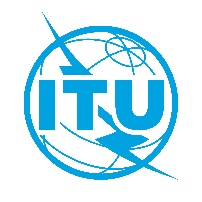 Document TDAG-19/28-E21 January 2019English onlyTelecommunication Standardization Advisory Group (TSAG)Telecommunication Standardization Advisory Group (TSAG)LS/o on streamlining ResolutionsLS/o on streamlining ResolutionsSummary:The attached is a liaison statement received for comment from TSAG on ITU inter-Sector coordination.Action required:TDAG is invited to note this document and provide guidance as deemed appropriate.Summary:The attached is a liaison statement received for comment from TSAG on ITU inter-Sector coordination.Action required:TDAG is invited to note this document and provide guidance as deemed appropriate.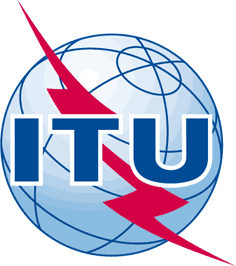 INTERNATIONAL TELECOMMUNICATION UNIONTELECOMMUNICATION
STANDARDIZATION SECTORSTUDY PERIOD 2017-2020INTERNATIONAL TELECOMMUNICATION UNIONTELECOMMUNICATION
STANDARDIZATION SECTORSTUDY PERIOD 2017-2020INTERNATIONAL TELECOMMUNICATION UNIONTELECOMMUNICATION
STANDARDIZATION SECTORSTUDY PERIOD 2017-2020TSAG-LS15TSAG-LS15INTERNATIONAL TELECOMMUNICATION UNIONTELECOMMUNICATION
STANDARDIZATION SECTORSTUDY PERIOD 2017-2020INTERNATIONAL TELECOMMUNICATION UNIONTELECOMMUNICATION
STANDARDIZATION SECTORSTUDY PERIOD 2017-2020INTERNATIONAL TELECOMMUNICATION UNIONTELECOMMUNICATION
STANDARDIZATION SECTORSTUDY PERIOD 2017-2020TSAGTSAGINTERNATIONAL TELECOMMUNICATION UNIONTELECOMMUNICATION
STANDARDIZATION SECTORSTUDY PERIOD 2017-2020INTERNATIONAL TELECOMMUNICATION UNIONTELECOMMUNICATION
STANDARDIZATION SECTORSTUDY PERIOD 2017-2020INTERNATIONAL TELECOMMUNICATION UNIONTELECOMMUNICATION
STANDARDIZATION SECTORSTUDY PERIOD 2017-2020Original: EnglishOriginal: EnglishGeneva, 10-14 December 2018Geneva, 10-14 December 2018LIAISON STATEMENTLIAISON STATEMENTLIAISON STATEMENTLIAISON STATEMENTLIAISON STATEMENTLIAISON STATEMENTSource:Source:TSAGTSAGTSAGTSAGTitle:Title:LS/o on streamlining ResolutionsLS/o on streamlining ResolutionsLS/o on streamlining ResolutionsLS/o on streamlining ResolutionsPurpose:Purpose:InformationInformationInformationInformationLIAISON STATEMENTLIAISON STATEMENTLIAISON STATEMENTLIAISON STATEMENTLIAISON STATEMENTLIAISON STATEMENTFor action to:For action to:For action to:---For comment to:For comment to:For comment to:ISCG, ISC-TF, TDAG, RAG, all ITU-T study groupsISCG, ISC-TF, TDAG, RAG, all ITU-T study groupsISCG, ISC-TF, TDAG, RAG, all ITU-T study groupsFor information to:For information to:For information to:---Approval:Approval:Approval:TSAG meeting (Geneva, 10 – 14 December 2018)TSAG meeting (Geneva, 10 – 14 December 2018)TSAG meeting (Geneva, 10 – 14 December 2018)Deadline:Deadline:Deadline:31 August 201931 August 201931 August 2019Contact:Contact:Contact:Bruce Gracie
TSAG ChairmanBruce Gracie
TSAG ChairmanTel: +1 613 592-3180
E-mail: bruce.gracie@ericsson.comContact:Contact:Contact:Vladimir Minkin
TSAG Vice Chairman
Rapporteur RG-ResReviewVladimir Minkin
TSAG Vice Chairman
Rapporteur RG-ResReviewTel:	+7 (495) 261-9307
E-mail: minkin-itu@mail.ruKeywords:Streamlining Resolutions;Abstract:TSAG provides a mapping of the ITU Plenipotentiary and ITU Sector Resolutions with the purpose of identifying candidate Resolutions for streamlining.INTERNATIONAL TELECOMMUNICATION UNIONTELECOMMUNICATION
STANDARDIZATION SECTORSTUDY PERIOD 2017-2020INTERNATIONAL TELECOMMUNICATION UNIONTELECOMMUNICATION
STANDARDIZATION SECTORSTUDY PERIOD 2017-2020INTERNATIONAL TELECOMMUNICATION UNIONTELECOMMUNICATION
STANDARDIZATION SECTORSTUDY PERIOD 2017-2020TSAG-TD311TSAG-TD311INTERNATIONAL TELECOMMUNICATION UNIONTELECOMMUNICATION
STANDARDIZATION SECTORSTUDY PERIOD 2017-2020INTERNATIONAL TELECOMMUNICATION UNIONTELECOMMUNICATION
STANDARDIZATION SECTORSTUDY PERIOD 2017-2020INTERNATIONAL TELECOMMUNICATION UNIONTELECOMMUNICATION
STANDARDIZATION SECTORSTUDY PERIOD 2017-2020TSAGTSAGINTERNATIONAL TELECOMMUNICATION UNIONTELECOMMUNICATION
STANDARDIZATION SECTORSTUDY PERIOD 2017-2020INTERNATIONAL TELECOMMUNICATION UNIONTELECOMMUNICATION
STANDARDIZATION SECTORSTUDY PERIOD 2017-2020INTERNATIONAL TELECOMMUNICATION UNIONTELECOMMUNICATION
STANDARDIZATION SECTORSTUDY PERIOD 2017-2020Original: EnglishOriginal: EnglishQuestion(s):Question(s):Question(s):N/AGeneva, 10-14 December 2018Geneva, 10-14 December 2018TDTDTDTDTDTDSource:Source:Source:Director, TSBDirector, TSBDirector, TSBTitle:Title:Title:Mapping of WTSA, WTDC Resolutions, and RA Resolutions onto PP Resolutions with the purpose of identifying candidate Resolutions for streamliningMapping of WTSA, WTDC Resolutions, and RA Resolutions onto PP Resolutions with the purpose of identifying candidate Resolutions for streamliningMapping of WTSA, WTDC Resolutions, and RA Resolutions onto PP Resolutions with the purpose of identifying candidate Resolutions for streamliningPurpose:Purpose:Purpose:Information, DiscussionInformation, DiscussionInformation, DiscussionContact:Contact:Martin Euchner
TSBMartin Euchner
TSBMartin Euchner
TSBTel:	+41 22 730 5866
E-mail: martin.euchner@itu.intKeywords:WTSA; Plenipotentiary; PP; WTDC; RA Resolutions; mapping; streamlining;Abstract:This TD provides a mapping of the WTSA Resolutions, WTDC Resolutions, and RA Resolutions onto PP Resolutions, with the purpose of identifying candidate Resolutions for streamlining.ActionTSAG to discuss and to take note of this TD.Subject areaPP ResolutionWTSA ResolutionWTDC ResolutionRA ResolutionAlternative calling proceduresPP Res.21WTSA Res.20WTSA Res 29WTSA Res.65WTDC Res.22Regional presencePP Res.25PP Res.123WTSA Res.18WTSA Res.44WTSA Res.54WTDC Res.5WTDC Res.17WTDC Res.59RA Res.Res.7RA Res.Res.48Least developed countriesPP Res.30PP Res.135WTDC Res.16Regional preparations of conferencesPP Res.58WTSA Res.43WTDC Res.31RA Res.Res.2-7Non-discriminatory accessPP Res.64PP Res.71PP Res.167WTSA Res.69WTDC Res.20WTDC Res.15WTDC Res.37ITU publicationsPP Res.66PP Res.175WTSA Res.70RA Res.12-1RA Res.19-4GenderPP Res.70WTSA Res.55WTDC Res.55WTDC Res.44WTDC Res.76Strategic planPP Res.71PP Res.70Dispute settlementPP Res.75WTSA Res.62Scheduling conferencesPP Res.77PP Res.71PP Res.111PalestinePP Res.99PP Res.125WTDC Res.18Internet-protocol based networksPP Res.101PP Res.102PP Res.130PP Res.133PP Res.178PP Res.180WTSA Res.64WTSA Res.69WTDC Res.63WTDC Res.23WTDC Res.77Internet public policy issuesPP Res.102PP Res.101PP Res.133WTSA Res.20WTSA Res.47WTSA Res.48WTSA Res.49WTSA Res.50WTSA Res.52WTSA Res.64WTSA Res.69WTSA Res.75WTDC Res.30Sector Advisory GroupsPP Res.122WTSA Res.22WTDC Res.24RA Res.52-1Bridging Standardization Gap (BSG)PP Res.123PP Res.71WTSA Res.44WTSA Res.32WTSA Res.54WTDC Res.16WTDC Res.37WTDC Res.47RA Res.7Africa DevelopmentPP Res.124WTSA Res.86WTDC Res.36Assistance to developing countriesPP Res.127PP Res.160PP Res.161PP Res.126PP Res.193WTDC Res.25WTDC Res.26WTDC Res.33WTDC Res.51WTDC Res.60WTDC Res.83Confidence & (cyber) SecurityPP Res.130PP Res.140PP Res.174PP Res.179PP Res.181PP Res.196WTSA Res.50WTSA Res.52WTSA Res.58WTDC Res.45WTDC Res.67WTDC Res.69WTDC Res.80International domain names, country codesPP Res.133PP Res.101PP Res.102WTSA Res.20WTSA Res.47WTSA Res.48WTDC Res.82WTDC Res.92Assistance to developing countriesPP Res.135PP Res.34PP Res.157WTSA Res.44WTDC Res.17WTDC Res.32WTDC Res.34WTDC Res.59Disaster relief, emergency, humanitarian assistancePP Res.136PP Res.182WTDC Res.34WTDC Res.48WTDC Res.59WTDC Res.66RA Res.55-2WRC Res.646WRC Res.647WRC Res.673Future NetworksPP Res.137PP Res.139WTSA Res.44WTSA Res.92WTSA Res.93WTDC Res.17WTDC Res.43Bridging digital divide, inclusive information societyPP Res.139WTSA Res.44WTDC Res.16WTDC Res.23WTDC Res.30WTDC Res.37WSIS+SDGPP Res.140PP Res.200WTSA Res.75WTDC Res.30RA Res.61-1International Telecommunication Regulations (ITR), regulatory aspectsPP Res.146PP Res.138WTSA Res.40WTSA Res.87WTDC Res.48Sector Members, AssociatesPP Res.14PP Res.152WTSA Res.31WTDC Res.27RA Res.Res.43-16 UN LanguagesPP Res.154PP Res.66PP Res.165PP Res.168PP Dec.5PP Dec.11WTSA Res.67WTDC Res.86DeadlinesPP Res.165PP Res.114WTSA Res.1WTDC Res.1Electronic working methods, e-meetingsPP Res.167PP Res.58PP Res.66PP Res.175WTSA Res.32WTSA Res.73WTDC Res.5WTDC Res.66WTDC Res.81RA Res.7-3AcademiaPP Res.169PP Res.71WTSA Res.68WTDC Res.71Sector MembershipPP Res.170WTSA Res.59WTSA Res.74WTDC Res.5Illicit use of ICTsPP Res.174PP Res.71PP Res.102PP Res.130WTSA Res.50WTSA Res.52WTDC Res.45Accessibility for persons with disabilities and special needsPP Res.175WTSA Res.70WTDC Res 58RA Res.67Electromagnetic fields (EMF)PP Res.176WTSA Res.72WTDC Res.62Conformance & InteroperabilityPP Res.177PP Res.197PP Res.200WTSA Res.76WTSA Res.96WTSA Res.98WTDC Res.47WTDC Res.79RA Res.62Child Online ProtectionPP Res.179PP Res.175WTDC Res.45WTDC Res.67IPv6 deployment & adoptionPP Res.180PP Res.101PP Res.102PP Res.178WTSA Res.64WTDC Res.63Climate changePP Res.182WTSA Res.73WTSA Res.79WTDC Res.66RA Res.60-1e-healthPP Res.183WTSA Res.78CounterfeitPP Res.188PP Res.177WTSA Res.96WTDC Res.79WTDC Res.47Mobile device theftPP Res.189WTSA Res.97WTDC Res.84(misappropriation, misuse of) International telecommunication resourcesPP Res.190WTSA Res.20WTSA Res.61WTSA Res.62WTDC Res.78Inter-Sector coordinationPP Res.191WTSA Res.18WTSA Res.44WTSA Res.45WTDC Res.59WTDC Res.5RA Res.6Smart Africa ManifestoPP Res.195WTSA Res.86WTDC Res.75User/consumer protectionPP Res.196PP Res.188PP Res.189WTSA Res.84WTDC Res.64Internet-of-things (IoT), Smart CitiesPP Res.197PP Res.71PP Res.130PP Res.139PP Res.176PP Res.200PP Res.201WTSA Res.98WTSA Res.90WTDC Res.85RA Res.66WRC Res.958YouthPP Res.198PP Res.169WTDC Res.76Software-defined networking (SDN)PP Res.199WTSA Res.77Connect 2030 Agenda, broadbandPP Res.200PP Res.71PP Res.135PP Res.139PP Res.140PP Res.203WTDC Res.30WTDC Res.37Enabling environment for ICTsPP Res.201PP Res.136PP Res.137PP Res.139PP Res.140PP Res.182PP Res.183WTDC Res.37Broadband connectivityPP Res.203PP Res.71PP Res.200WTDC Res.9WTDC Res.43WTDC Res.77OTTsPP Res.[WGPL/3]PP Res.123WTSA Res.2WTSA Res.44Financial inclusion gapPP Res.[WGPL/1]PP Res.70WTSA Res.89FellowshipsPP Res.[COM6/3]PP Res.58PP Res.70PP Res.71PP Res.123PP Res.175WTSA Res.44SMEsPP Res.[COM5/3]PP Res.170WTSA Res.59WTSA Res.74Chairmen and vice-chairmenPP Res.[COM5/2]PP Res.58PP Res.70WTSA Res.35WTDC Res.61RA Res.15-6Innovation for digital economy and societyPP Res.[WGPL/2]PP Res.11PP Res.71PP Res.198WTDC Res.17ITU JournalPP Res.[COM5/1]PP Res.169Iraki Du3M projectPP Res.[COM6/1]PP Res.30PP Res.135PP Res.193(Rules of Sector-Procedures)WTSA Res.1WTDC Res.1RA Res.1-7(Sector Study Groups)WTSA Res.2WTDC Res.2RA Res.4-7Information disseminationWTSA Res.66WTDC Res.8Research & Technology transferWTSA Res.66WTDC Res.15Collaboration/ coordinationWTSA Res 7WTSA Res 11WTDC Res 21RA Res.9-5Charging principles, QoSWTSA Res.95WTDC Res.23IMT-2020/5G, mobile networksWTSA Res.88WTSA Res.92WTSA Res.93WTDC Res.43RA Res.47-2RA Res.50-3RA Res.56-2RA Res.57-2RA Res.65National incident response teamsWTSA Res.58WTDC Res.69#Subject areaPP ResolutionWTSA ResolutionWTDC ResolutionRA Resolution1Chairmen and vice-chairmenPP Res.[COM5/2]WTSA Res.35( WTSA Res.1)WTDC Res.61RA Res.15-6#Subject areaPP ResolutionWTSA ResolutionWTDC ResolutionRA Resolution2Inter-Sector coordinationPP Res.191WTSA Res.18WTDC Res.59#Subject areaPP ResolutionWTSA ResolutionWTDC ResolutionRA Resolution3Accessibility for persons with disabilities and special needsPP Res.175WTSA Res.70WTDC Res 58RA Res.674Alternative calling proceduresPP Res.21WTSA Res 29WTDC Res.225Electromagnetic fields (EMF)PP Res.176WTSA Res.72WTDC Res.626Climate changePP Res.182WTSA Res.73WTDC Res.667Conformance & InteroperabilityPP Res.176WTSA Res.72WTDC Res.628CounterfeitPP Res.188WTSA Res.96WTDC Res.799Mobile device theftPP Res.189WTSA Res.97WTDC Res.8410Internet-of-things (IoT), Smart CitiesPP Res.197WTSA Res.9811Bridging Standardization Gap (BSG)PP Res.123WTSA Res.44WTDC Res.8512GenderPP Res.70WTSA Res.55WTDC Res.5513Internet-protocol based networksWTSA Res.64WTDC Res.6314Sector Members, AssociatesWTSA Res.31WTDC Res.2715Non-discriminatory accessPP Res.64WTSA Res.69WTDC Res.20#Subject areaPP ResolutionWTSA ResolutionWTDC ResolutionRA Resolution20Least developed countriesPP Res.30WTDC Res.1621PalestinePP Res.125WTDC Res.1822Scheduling conferencesPP Res.77PP Res.111PP ResolutionsWTSA ResolutionsWTDC ResolutionsRESOLUTION 2 (REV. , 201)World telecommunication/information and communication technology policy forumRESOLUTION 5 (KYOTO, 1994)Invitations to hold conference or meetings away from GenevaRESOLUTION 6 (KYOTO, 1994)Attendance of liberation organizations recognized by the United Nations at conferences and meetings of the International Telecommunication Union as observersRESOLUTION 7 (KYOTO, 1994)Procedure for defining a region for the purpose of convening a regional radiocommunication conferenceRESOLUTION 11 (REV. , 201)ITU TELECOM eventsRESOLUTION 14 (REV. ANTALYA, 2006)Recognition of the rights and obligations of all Sector members of the UnionRESOLUTION 16 (REV. MINNEAPOLIS, 1998)Refinement of the Radiocommunication Sector and Telecommunication Standardization SectorRESOLUTION 21 (REV.  201)Measures concerning alternative calling procedures on international telecommunication networksRESOLUTION 29 (Rev. Hammamet, 2016)Alternative calling procedures on international telecommunication networksinstructs the Director of the Telecommunication Standardization Bureauto continue to cooperate with the Director of the Telecommunication Development Bureau in order to facilitate the participation of developing countries in these studies and to make use of the results of the studies, and in the implementation of this resolution.Resolution 65 (Rev. Hammamet, 2016)Calling party number delivery, calling line identification and origin identificationRESOLUTION 22 (Rev. Buenos Aires 2017)Alternative calling procedures on international telecommunication networks, identification of origin in providing international telecommunication servicesresolves1 Member States and Sector Members to continue to support the study of the impact of alternative calling procedures on national environments based on the introduction of appropriate ITU-T Recommendations concerning alternative calling procedures;2 to encourage all administrations and international telecommunication operators to give effect to ITU-T Recommendations which help limit the negative effects of alternative calling procedures and calling party number delivery on developing countries, and limit the negative effects of misappropriation and misuse of relevant international telecommunication  resources within the remit of the ITU;3 to request ITU-D and ITU-T Study Groups to collaborate so as to avoid overlap and duplication of effort in studying the alternative calling procedures and specifically ITU-T Study Group 2, in Studying aspects and forms of alternative calling procedures and ITU-T Study Group 3 in studying the economic effects of alternative calling procedures, and ITU-T Study Group 12 in studying the minimum QoS and QoE threshold to be fulfilled during the use of alternative calling procedures;5 that cooperation is required with ITU-T, and specifically ITU-T Study Group 2, in implementing Resolution 20 (Rev. Hammamet, 2016) of WTSA in relation to telecommunication origin identification and misuse of relevant international telecommunication resources within the remit of the ITU,instructs the Director of the Telecommunication Development Bureauto continue to cooperate with the Director of the Telecommunication Standardization Bureau in order to facilitate the participation of developing countries in ITU studies and to make use of the results of the studies, and in the implementation of this resolution,RESOLUTION 22 (REV. ANTALYA, 2006)Apportionment of revenues in providing international telecommunication servicesresolves to urge the Telecommunication Standardization Sector1 to expedite its work on completing its study on the concept of network externalities for international traffic in relation to both fixed and mobile services;2 to follow up its work on developing the appropriate costing methodologies for both fixed and mobile services;3 to agree on transitional arrangements which may allow for some flexibility, taking into account the situation of the developing countries and the rapidly changing international telecommunication environment;4 to take into consideration the interests of all users of telecommunications as a high priority,RESOLUTION 25 (Rev. , 201)Strengthening the regional presenceResolution 18 (Rev. Hammamet, 2016)Principles and procedures for the allocation of work to, and strengthening coordination and cooperation among, the ITU Radiocommunication, ITU Telecommunication Standardization and ITU Telecommunication Development SectorsResolution 44 (Rev. Hammamet, 2016)Bridging the standardization gap between developing and developed countriesRESOLUTION 54 (Rev. Hammamet, 2016)Creation of, and assistance to, regional groupsinvites the regional groups thus created2 to cooperate closely with the relevant respective regional organizations and ITU regional offices,instructs the Director of the Telecommunication Standardization Bureau, in collaboration with the Director of the Telecommunication Development Bureauwithin the allocated or contributed resources that are available1 to provide all necessary support for creating and ensuring the smooth functioning of the regional groups;2 to consider, whenever possible, holding workshops concurrently with meetings of the ITU-T regional groups, in the relevant regions, and vice versa;3 to take all necessary measures to facilitate the organization of meetings and workshops of the regional groups,calls upon the Director of the Telecommunication Standardization Bureauto cooperate with the Director of the Telecommunication Development Bureau in order to:i)	continue to provide specific assistance to regional groups;ii)	encourage the continuing development of computerized application tools related to their cost methodology by the members of the regional groups of Study Group 3;iii)	take appropriate steps to facilitate meetings of the current and future regional groups in order to promote the necessary synergies among the three Sectors and thereby improve the effectiveness and efficiency of the study groups,further invites the regional groups thus createdto cooperate closely with the relevant respective regional organizations, standardization bodies and ITU regional offices, and to report on their work in their regions.RESOLUTION 17 (Rev. Buenos Aires, 2017)Implementation of and cooperation on approved regional initiatives at the national, regional, interregional and global levelsinstructs the Director of the Telecommunication Development Bureau5 in consultation and coordination with the Directors of the Radiocommunication and Telecommunication Standardization Bureaux, to promote the joint work of the three Sectors in order to provide suitable, efficient, agreed assistance for Member States to implement the regional initiatives.RESOLUTION 30 (REV. , 201)Special measures for the least developed countries, small island developing states, landlocked developing countries and countries with economies in transitionRESOLUTION 34 (REV. , 201)Assistance and support to countries in special need for rebuilding their telecommunication sectorRESOLUTION 37 (KYOTO, 1994)Training of refugeesRESOLUTION 38 (KYOTO, 1994)Contributory shares in Unions expenditureRESOLUTION 41 (REV. , 201)Arrears and special arrears accountsRESOLUTION 45 (REV. MINNEAPOLIS, 1998)Assistance given by the Government of the Swiss Confederation in connection with the finances of the UnionRESOLUTION 46(KYOTO, 1994)Remuneration and representation allowances of elected officialsRESOLUTION 48 (REV. , 201)Human resources management and developmentRESOLUTION 51 (REV. MINNEAPOLIS, 1998)ITU staff participation in conferences of the UnionResolution 63Measures to enable the United Nations to carry out fully any mandate under article 75 of the Charter of the United NationsRESOLUTION 55 (KYOTO, 1994)Use of the United Nations telecommunication network for the telecommunication traffic of the specialized agenciesRESOLUTION 56 (KYOTO, 1994)Possible revision of Article IV, Section 11, of the Convention on the Privileges and Immunities of the Specialized AgenciesRESOLUTION 57 (KYOTO, 1994)Joint Inspection UnitRESOLUTION 58 (REV. BUSAN, 2014)Strengthening of relations between ITU and regional telecommunication organizations and regional preparations for the Plenipotentiary ConferenceRESOLUTION 43 (Rev. Dubai, 2012)Regional preparations for world telecommunication standardization assembliesresolves to instruct the Director of the Telecommunication Standardization Bureauto maintain the organization, within the financial limitations established by the Plenipotentiary Conference, of at least one regional preparatory meeting per region, the closest in time possible to the next WTSA, followed by an informal meeting of the chairmen and vice-chairmen of the regional preparatory meetings and other interested parties, to be held not earlier than twelve months prior to WTSA,invites the Secretary-General, in cooperation with the Directors of the Bureaux of the three Sectors1 to consult with Member States and regional and subregional telecommunication organizations on the means by which assistance can be provided in support of their preparations for future WTSAs, including support for the organization of a "Bridging the Standardization Gap Forum" per region to address major issues of the next WTSA of interest to developing countries1;2 on the basis of such consultations, to assist Member States and regional and subregional telecommunication organizations in such areas as:i)	the organization of informal regional and interregional preparatory meetings, and formal regional preparatory meetings if a region so requests;ii)	the identification of major issues to be resolved by the next WTSA;iii)	the development of coordination methods;iv)	the organization of information sessions on expected work for WTSA;3 to submit, no later than the 2013 session of the ITU Council, a report on feedback from Member States concerning WTSA regional preparatory meetings, their results and the application of this resolution,RESOLUTION 31 (Rev. Buenos Aires, 2017)Regional preparations for world telecommunication development conferencesRESOLUTION 59 (KYOTO, 1994)Request to the International Court of Justice for advisory opinionsRESOLUTION 60 (REV. BUSAN, 2014)Juridical statusRESOLUTION 64 (REV. , 201)Non-discriminatory access to modern telecommunication/information and communication technology facilities, services and applications, including applied research and transfer of technology, and e meetings, on mutually agreed termsresolves1 to continue, within the mandate of ITU, fulfilling the need to endeavour to ensure non-discriminatory access to telecommunication and information technologies, facilities, services and related applications, including applied research and transfer of technology, on mutually agreed terms, established on the basis of ITU-T and ITU-R recommendations;2 that ITU should facilitate non-discriminatory access to telecommunication and information technologies, facilities, services and applications established on the basis of ITU-T and ITU-R recommendations;3 that ITU should encourage to the greatest extent possible cooperation among the members of the Union on the question of non-discriminatory access to telecommunication and information technologies, facilities, services and applications established on the basis of ITU-T and ITU-R recommendations with a view to satisfying user demand for modern telecommunication/ICT services and applications,instructs the Directors of the three Bureauxwithin their respective spheres of competence, to implement this resolution and achieve its goals,RESOLUTION 69 (Rev. Hammamet, 2016)Non-discriminatory access and use of Internet resourcesinvites the Directors of the Telecommunication Standardization Bureau, Radiocommunication Bureau and Telecommunication Development Bureauto contribute to the report on progress on this resolution,instructs the Director of the Telecommunication Standardization Bureau1 to integrate and analyse the information on incidents reported from Member States;2 to report this information to Member States, through an appropriate mechanism;3 to report to the Telecommunication Standardization Advisory Group (TSAG) on progress on this resolution, in order for TSAG to evaluate the effectiveness of its implementation;4 to report on progress on this resolution to the next world telecommunication standardization assembly,instructs the Secretary-Generalto report annually to the ITU Council on progress on this resolution,invites the Directors of the Telecommunication Standardization Bureau, Radiocommunication Bureau and Telecommunication Development Bureauto contribute to the report on progress on this resolution,RESOLUTION 20 (Rev. Buenos Aires, 2017)Non-discriminatory access to modern telecommunication/information and communication technology facilities, services and related applicationsresolvesthat there should be non-discriminatory access to telecommunication/ICT, facilities, services and applications established on the basis of ITU-R and ITU-T Recommendations,RESOLUTION 66 (REV. 01)Documents and publications of the UnionRESOLUTION 68 (REV. GUADALAJARA, 2010)World Telecommunication and Information Society DayRESOLUTION 69 (KYOTO, 1994)Provisional application of the Constitution and Convention of the International Telecommunication Union (Geneva, 1992) by Members of the Union which have not yet become States Parties to those instrumentsRESOLUTION 70 (REV. , 201)Mainstreaming a gender perspective in ITU and promotion of gender equality and the empowerment of women through information and communication technologiesRESOLUTION 55 (Rev. Hammamet, 2016)Promoting gender equality in ITU Telecommunication Standardization Sector activitiesRESOLUTION 55 (Rev. Buenos Aires, 2017)Mainstreaming a gender perspective for an inclusive and egalitarian information societyRESOLUTION 71 (REV. , 201)Strategic plan for the Union for 201-20RESOLUTION 75 (MINNEAPOLIS, 1998)Publication of the ITU Constitution and Convention, decisions, resolutions and recommendations and the Optional Protocol on the Compulsory Settlement DisputesRESOLUTION 77 (REV. , 201)Scheduling and duration of conferences, forums, assemblies and Council sessions of the Union (201-20)RESOLUTION 80 (REV. BUSAN, 2014)World radiocommunication conference processRESOLUTION 86 (REV., MARRAKESH, 2002)Advance publication, coordination, notification and recording procedures for frequency assignments pertaining to satellite networksRESOLUTION 91 (MINNEAPOLIS, 1998)Cost recovery for some ITU products and servicesRESOLUTION 94 (REV. , 201)Auditing of the accounts of the UnionRESOLUTION 96 (MINNEAPOLIS, 1998)Introduction of a long-term care insurance scheme in the UnionRESOLUTION 98 (MINNEAPOLIS, 1998)The use of telecommunications for the safety and security of humanitarian personnel in the fieldRESOLUTION 99 (REV. , 201)Status of Palestine in ITURESOLUTION 18 (Rev. Dubai, 2014)Special technical assistance to PalestineRESOLUTION 100 (MINNEAPOLIS, 1998)Role of the Secretary-General of ITU as depositary for memoranda of understandingRESOLUTION 101 (REV. , 201)Internet Protocol-based networksRESOLUTION 64 (Rev. Hammamet, 2016)Internet protocol address allocation and facilitating the transition to and deployment of IPv6instructs the Director of the Telecommunication Standardization Bureau, in close collaboration with the Director of the Telecommunication Development Bureau1 to continue the ongoing activities between the Telecommunication Standardization Bureau (TSB) and BDT, taking into consideration the involvement of those partners willing to participate and bring their expertise to assist developing countries with IPv6 migration and deployment, and respond to their regional needs as identified by BDT, taking into account Resolution 63 (Rev. Dubai, 2014);2 to update and maintain the website which provides information about global activities related to IPv6, in order to facilitate awareness-raising and highlight the importance of IPv6 deployment for all ITU members and interested entities, as well as information related to training events being undertaken by ITU and relevant organizations (e.g. regional Internet registries (RIR), network operator groups and the Internet Society (ISOC));3 to promote awareness of the importance of IPv6 deployment, facilitate joint training activities, involving appropriate experts from the relevant entities, provide information, including roadmaps and guidelines, and to assist in the continued establishment of IPv6 test-bed laboratories in developing countries in collaboration with appropriate relevant organizations, and to promote awareness of the advantages of IPv6 over IPv4 with regard to IoT given the substantial demand for IP addresses for IoT devices;4 to support BDT in relevant IPv6 training for engineers, network operators and content providers that can enhance their skills and which they can further apply at their respective organizations,RESOLUTION 63 (Rev. Dubai, 2014)IP address allocation and facilitating the transition to IPv6 deployment in the developing countriesinstructs the Director of the Telecommunication Development Bureau1 to continue the close cooperation and coordination with the Director of the Telecommunication Standardization Bureau in this regard, and to continue ongoing activities to facilitate the process of raising awareness on IPv6 deployment among all members, and to provide the necessary information on training and education activities;RESOLUTION 102 (REV. , 2014)ITU's role with regard to international public policy issues pertaining to the Internet and the management of Internet resources, including domain names and addressesRESOLUTION 20 (Rev. Hammamet, 2016)Procedures for allocation and management of international telecommunication numbering, naming, addressing and identification resourcesRESOLUTION 111 (REV. BUSAN, 2014)Considering major religious periods in the scheduling of ITU conferences, assemblies and Council sessionsRESOLUTION 114 (MARRAKESH, 2002)Interpretation of No. 224 of the ITU Constitution with regard to deadlines for submitting proposals for amendmentsRESOLUTION 118 (MARRAKESH, 2002)Use of spectrum at frequencies above 3000 GHzRESOLUTION 119 (REV. ANTALYA, 2006)Methods to improve the efficiency and effectiveness of the Radio Regulations BoardRESOLUTION 122 (REV. GUADALAJARA, 2010)The evolving role of the World Telecommunication Standardization Assemblyresolves1 to encourage WTSA to further develop its working methods and procedures for the purpose of improving the management of ITU-T's standardization activities;2 that WTSA shall continue, in accordance with its responsibilities, and subject to available financial resources, to promote the continued evolution of the standardization sector by means such as, but not limited to, the strengthening of the role of TSAG;3 that WTSA shall continue to adequately address strategic issues in standardization and, through the Director of the Telecommunication Standardization Bureau, provide its proposals and comments to the ITU Council;4 that WTSA, in its conclusions, should continue to take into account the Union's strategic plan and, consistent with No. 188 of the ITU Convention, take into consideration the financial status of the Sector;5 that WTSA encourage continuing close cooperation and coordination with international, regional and national organizations that formulate standards relevant to the work of ITU-T,instructs the Director of the Telecommunication Standardization Bureau1 in preparing the Director's report to WTSA, to include a report on the financial status of the Sector in order to assist WTSA in its functions;2 to continue, in consultation with relevant bodies, and the ITU membership, and in collaboration with the ITU Radiocommunication Sector and the ITU Telecommunication Development Sector, as appropriate, to organize GSS;invites the World Telecommunication Standardization Assemblyto continue to take into consideration the conclusions of GSS,RESOLUTION 123 (REV. , 201)Bridging the standardization gap between developing and developed countriesRESOLUTION 44 (Rev. Hammamet, 2016)Bridging the standardization gap between developing and developed countriesresolves2 that ITU-T, in collaboration with the other Sectors, especially the ITU Telecommunication Development Sector (ITU-D), as appropriate, shall develop a programme to:i)	assist developing countries in developing strategies and methods that facilitate the process of linking innovations to the standardization process;ii)	assist developing countries in developing means to align their national industrial and innovation strategies towards the goal of achieving highest impact on their socio-economic ecosystems;iii)	assist developing countries on developing strategies in establishing national/international test laboratories for emerging technologies;further resolves that ITU regional offices1 be engaged in the activities of TSB in order to promote and coordinate standardization activities in their regions so as to support the implementation of the relevant parts of this resolution and carry out the objectives of the action plan, launch campaigns to attract new Sector Members, Associates and academia from developing countries to join ITU-T, and provide the necessary assistance to the regional groups of ITU-T study groups;2 assist, within the offices' budgets, the vice-chairmen appointed with specific responsibilities, including, among others, the following:i)	closely work with ITU members in the region in order to mobilize them to participate in ITU standardization activities to assist in bridging the standardization gap;ii)	make mobilization and participation reports to the ITU body concerning the region;iii)	prepare and submit a mobilization programme for the regions that they represent at the first meeting of TSAG or a study group and send a report to TSAG;iv)	inform ITU members of programmes and initiatives within ITU-D that could assist in bridging the standardization gap;3 organize and coordinate the activities of the regional groups of ITU-T study groups,instructs the Director of the Telecommunication Standardization Bureau, in collaboration with the Directors of the Radiocommunication Bureau and the Telecommunication Development Bureauwithin available resources1 to continue implementing the objectives of the action plan annexed to this resolution;2 to encourage the formation of partnerships under the patronage of ITU-T as one of the means for financing and implementing the objectives of the action plan annexed to this resolution;3 to consider, whenever possible, holding workshops concurrently with meetings of the ITU-T regional groups, in coordination and collaboration with the Director of BDT;4 to assist developing countries with their studies, particularly in respect of their priority questions and towards developing and implementing ITU-T Recommendations;5 to continue the activities of the implementation group established within TSB to organize, mobilize resources, coordinate efforts and monitor work related to this resolution and the associated action plan;6 to carry out the necessary studies on the role of innovation management and innovation stimulation programmes on bridging the standardization gap between the developed and developing countries;7 to include in the TSB budget proposal to the Council funds identified for the implementation of this resolution, taking into account financial constraints and existing and planned BDT activities;8 to report on the implementation of this plan to future world telecommunication standardization assemblies and plenipotentiary conferences, with a view to reviewing this resolution and introducing the appropriate amendments in the light of implementation outcomes, as well as the budgetary adjustments needed;9 to provide support and assistance to developing countries, if requested, in drafting/developing a set of guidelines on the application of ITU-T Recommendations at the national level in order to enhance their participation in ITU-T study groups, with the assistance of the ITU regional offices, for bridging the standardization gap;10 to enhance the use of electronic channels such as webinars or e-learning for education and training on the implementation of ITU-T Recommendations;11 to provide support and all necessary measures for creating and ensuring the smooth functioning of the regional groups and to facilitate the organization of regional group meetings and workshops for disseminating information and increasing understanding of new Recommendations, in particular for developing countries;12 to report on the effectiveness of the regional groups to the Council;13 to conduct workshops and seminars, as appropriate, for disseminating information and increasing understanding of new Recommendations and implementation guidelines for Recommendations, in particular for developing countries;14 to provide remote participation, where possible, for more ITU-T workshops, seminars and forums, encouraging greater participation by developing countries;15 to leverage existing ITU-D platforms, such as the Global Innovation Platform, in order for developing countries to have greater involvement in ITU-T's standardization work;16 to study the possibility of generating additional revenue for ITU-T activities on bridging the standardization gap, through identifying new financial resources not related to the voluntary contributions mentioned above,further instructs the study groups2 to take appropriate steps to have studies carried out on questions connected with standardization which are identified by WTDCs;3 to continue liaising with ITU-D study groups, where appropriate, when developing new or revised ITU-T Recommendations, on the specific needs and requirements of developing countries, in order to broaden the appeal and applicability of the Recommendations in those countries;invites the Director of the Telecommunication Standardization Bureau1 to work closely with the Directors of BDT and the Radiocommunication Bureau (BR) in order to encourage the formation of partnerships under the patronage of ITU-T as one of the means for financing the action plan;2 to consider, whenever possible, holding workshops concurrently with meetings of the ITU-T regional groups, in coordination and collaboration with the Director of BDT,RESOLUTION 16 (Rev. Buenos Aires, 2017)Special actions and measures for the least developed countries, small island developing states, landlocked developing countries and countries with economies in transitionRESOLUTION 124 (REV. ANTALYA, 2006)Support for the New Partnership for Africa’s DevelopmentRESOLUTION 86 (Hammamet, 2016)Facilitating the implementation of the Smart Africa Manifestoinstructs the Director of the Telecommunication Standardization Bureau, in collaboration with the Director of the Telecommunication Development Bureau 1 to establish mechanisms for collaboration and cooperation between ITU-T study groups and the Smart Africa office in the development of standards;2 to continue supporting the Smart Africa Manifesto in accordance with Resolution 195 (Busan, 2014);3 to provide assistance to Smart Africa and African regional groups from within the assigned budget in order to support pilot projects aimed at speeding up the implementation of ITU standards and Recommendations;4 to strengthen training and guide Smart Africa member states, partner organizations and industries in their adoption of ITU-T standards.RESOLUTION 36 (Rev. Hyderabad, 2010)Support for the African Telecommunication UnionRESOLUTION 125 (REV. , 201)Assistance and support to Palestine for rebuilding its telecommunication networksRESOLUTION 126 (REV. GUADALAJARA, 2010)Assistance and support to the Republic of Serbia for rebuilding its destroyed public broadcasting systemRESOLUTION 33 (Rev. Dubai, 2014)Assistance and support to Serbia for rebuilding its destroyed public broadcasting systemresolves1 to continue special action, within the framework and available budgetary resources of the ITU Telecommunication Development Sector, with specialized assistance from the ITU Radiocommunication Sector and the ITU Telecommunication Standardization Sector;RESOLUTION 127 (MARRAKESH, 2002)Assistance and support to the Government of Afghanistan for rebuilding its telecommunication systemRESOLUTION 160 (, 20)Assistance to SomaliaResolution 161 (ANTALYA, 2006)Assistance and support for the Democratic Republic of the Congo for rebuilding its telecommunication networkRESOLUTION 25 (Rev. Buenos Aires, 2017)Assistance to countries in special need: Afghanistan, Burundi, Central African Republic, Democratic Republic of the Congo, Eritrea, Ethiopia, Guinea, Guinea-Bissau, Haiti, Liberia, Rwanda, Sierra Leone, Somalia and Timor Lesteresolvesthat the special action initiated by the Secretary-General and the Director of BDT, with specialized assistance from the ITU Radiocommunication Sector and the ITU Telecommunication Standardization Sector, should be continued in order to provide appropriate assistance and support to countries that have suffered from natural disasters, domestic conflicts or wars, namely Afghanistan, Burundi, Central African Republic, Democratic Republic of the Congo, Eritrea, Ethiopia, Guinea, Guinea-Bissau, Haiti, Liberia, Rwanda, Sierra Leone, Somalia and Timor Leste, in rebuilding their telecommunication networks, as and when the conditions of order and security sought by United Nations resolutions are met,RESOLUTION  (Buenos Aires, 2017)Special assistance and support to the Government of Libya for rebuilding its telecommunication networksRESOLUTION 130 (REV. , 201)Strengthening the role of ITU in building confidence and security in the use of information and communication technologiesRESOLUTION 50 (Rev. Hammamet, 2016)Cybersecurityresolves4 that ITU-T should work closely with ITU-D, particularly in the context of ITU-D Question 3/2 (Securing information and communication: Best practices for developing a culture of cybersecurity);instructs the Director of the Telecommunication Standardization Bureau1 to continue to maintain, in building upon the information base associated with the "ICT Security Standards Roadmap" and the ITU-D efforts on cybersecurity, and with the assistance of other relevant organizations, an inventory of national, regional and international initiatives and activities to promote, to the maximum extent possible, the worldwide harmonization of strategies and approaches in this critically important area;7 to support the Director of the Telecommunication Development Bureau in assisting Member States in the establishment of an appropriate framework among developing countries allowing rapid response to major incidents, and to propose an action plan to increase their protection, taking into account mechanisms and partnerships, as appropriate;RESOLUTION 52 (Rev. Hammamet, 2016)Countering and combating spamresolves to instruct the relevant study groups2 to continue collaboration with the ITU Telecommunication Development Sector (ITU-D) and with the relevant organizations, including other relevant standards organizations (e.g. the Internet Engineering Task Force (IETF)), in order to continue developing, as a matter of urgency, technical Recommendations with a view to exchanging best practices and disseminating information through joint workshops, training sessions, etc.,further instructs Study Group 17 of the ITU Telecommunication Standardization Sector2 to support ITU-D Study Group 2 on countering and combating spam in its work providing technical training sessions and workshop activities in different regions related to spam policy, regulatory and economic issues and their impact;RESOLUTION 45 (Rev. Dubai, 2014)Mechanisms for enhancing cooperation on cybersecurity, including countering and combating spamresolves2 to enhance collaboration and cooperation with, and share information among, all relevant international and regional organizations on cybersecurity-related initiatives within ITU's areas of competence, taking into account the need to assist developing countries,instructs the Director of the Telecommunication Development Bureau1 to continue to organize, in collaboration with relevant organizations, as appropriate, in conjunction with the programme under Output 3.1 of Objective 3, based on member contributions, and in cooperation with the Director of the Telecommunication Standardization Bureau (TSB), meetings of Member States, Sector Members and other relevant stakeholders to discuss ways and means to enhance cybersecurity;2 to continue, in collaboration with relevant organizations and stakeholders, to carry out studies on strengthening the cybersecurity of developing countries at regional and international level, based on a clear identification of their needs, particularly those relating to telecommunication/ICT use, including the protection of children and youth;6 to implement this resolution in cooperation and collaboration with the Director of TSB;invites the Secretary-General, in coordination with the Directors of the Radiocommunication Bureau, the Telecommunication Standardization Bureau and the Telecommunication Development Bureau1 to report on MoUs between countries, as well as existing forms of cooperation, providing analysis of their status, scope and applications of these cooperative mechanisms to strengthen cybersecurity and combat cyberthreats, with a view to enabling Member States to identify whether additional memoranda or mechanisms are required;2 to support regional and global cybersecurity projects, such as IMPACT, FIRST, OAS, APCERT, among others, and to invite all countries, particularly developing ones, to take part in these activities,RESOLUTION 131 (REV. , 201)Measuring information and communication technologies to build an integrating and inclusive information societyRESOLUTION 133 (REV. , 201)Role of administrations of Member States in the management of internationalized (multilingual) domain namesRESOLUTION 47 (Rev. Dubai, 2012)Country code top-level domain namesRESOLUTION 82 (Dubai, 2014)Preserving and promoting multilingualism on the Internet for an inclusive information societyresolves to instruct the Director of the Telecommunication Development Bureau, in collaboration with the Director of Telecommunication Standardization Bureauto include in the work programmes of relevant ITU-D study groups necessary actions to preserve and promote multilingualism on the Internet and the provision of a huge range of social services, from health to education, with focus on the development of digital content from popular cultures and minority groups using a range of non-mainstream languages which are currently not covered in the Internet, in order to contribute from ITU-D's vantage point, with the Member States, to guaranteeing digital inclusion, building an inclusive and plural information society, and prompting calls for action within the framework of ITU so as to ensure that the importance of preserving linguistic and cultural diversity is recognized, within the framework and available budgetary resources of ITU-D,further instructs the Director of the Telecommunication Development Bureau3 to collaborate with the Radiocommunication Bureau and the Telecommunication Standardization Bureau in regard to their activities to promote awareness and mainstream policies, and in the creation of programmes and projects that help developing countries foster linguistic diversity and multilingualism on the Internet;RESOLUTION 135 (REV. , 201)ITU's role in the development of telecommunications/information and communication technologies, in providing technical assistance and advice to developing countries and in implementing relevant  national, regional and interregional projectsResolution 44 (Rev. Hammamet, 2016)Bridging the standardization gap between developing and developed countriesRESOLUTION 136 (REV. , 201)RESOLUTION 34 (Rev. Buenos Aires, 2017)The role of telecommunications/information and communication technology in disaster preparedness, early warning, rescue, mitigation, relief and responseresolves to instruct the Director of the Telecommunication Development Bureau1 to continue to ensure that priority consideration is given to emergency communications as an element of telecommunication/ICT development, including continued close coordination and collaboration with ITU-R and ITU-T and relevant international organizations; coordination with the Radiocommunication Bureau must take into consideration the outcomes of studies, especially those mentioned in WRC Resolutions, 646 and 647, which provide for harmonized models for PPDR networks;5 to promote, in close collaboration with ITU-R and ITU-T, implementation of early warning systems, and emergency information broadcasting, for example audio and TV broadcasting, mobile messages, etc., taking into account persons with disabilities and specific needs;RESOLUTION 137 (REV. , 201)Resolution 92 (Hammamet, 2016)Enhancing the standardization activities in the ITU Telecommunication Standardization Sector related to non-radio aspects of international mobile telecommunicationsResolution 93 (Hammamet, 2016)Interconnection of 4G, IMT-2020 networks and beyondResolution 138The Global Symposium for RegulatorsRESOLUTION 139 (REV. , 201)Use of telecommunications/information and communication technologies to bridge the digital divide and build an inclusive information societyRESOLUTION 44 (Rev. Hammamet, 2016)Bridging the standardization gap between developing and developed countriesresolves2 that ITU-T, in collaboration with the other Sectors, especially the ITU Telecommunication Development Sector (ITU-D), as appropriate, shall develop a programme to:i)	assist developing countries in developing strategies and methods that facilitate the process of linking innovations to the standardization process;ii)	assist developing countries in developing means to align their national industrial and innovation strategies towards the goal of achieving highest impact on their socio-economic ecosystems;iii)	assist developing countries on developing strategies in establishing national/international test laboratories for emerging technologies;further resolves that ITU regional offices1 be engaged in the activities of TSB in order to promote and coordinate standardization activities in their regions so as to support the implementation of the relevant parts of this resolution and carry out the objectives of the action plan, launch campaigns to attract new Sector Members, Associates and academia from developing countries to join ITU-T, and provide the necessary assistance to the regional groups of ITU-T study groups;2 assist, within the offices' budgets, the vice-chairmen appointed with specific responsibilities, including, among others, the following:i)	closely work with ITU members in the region in order to mobilize them to participate in ITU standardization activities to assist in bridging the standardization gap;ii)	make mobilization and participation reports to the ITU body concerning the region;iii)	prepare and submit a mobilization programme for the regions that they represent at the first meeting of TSAG or a study group and send a report to TSAG;iv)	inform ITU members of programmes and initiatives within ITU-D that could assist in bridging the standardization gap;3 organize and coordinate the activities of the regional groups of ITU-T study groups,instructs the Director of the Telecommunication Standardization Bureau, in collaboration with the Directors of the Radiocommunication Bureau and the Telecommunication Development Bureauwithin available resources1 to continue implementing the objectives of the action plan annexed to this resolution;2 to encourage the formation of partnerships under the patronage of ITU-T as one of the means for financing and implementing the objectives of the action plan annexed to this resolution;3 to consider, whenever possible, holding workshops concurrently with meetings of the ITU-T regional groups, in coordination and collaboration with the Director of BDT;4 to assist developing countries with their studies, particularly in respect of their priority questions and towards developing and implementing ITU-T Recommendations;5 to continue the activities of the implementation group established within TSB to organize, mobilize resources, coordinate efforts and monitor work related to this resolution and the associated action plan;6 to carry out the necessary studies on the role of innovation management and innovation stimulation programmes on bridging the standardization gap between the developed and developing countries;7 to include in the TSB budget proposal to the Council funds identified for the implementation of this resolution, taking into account financial constraints and existing and planned BDT activities;8 to report on the implementation of this plan to future world telecommunication standardization assemblies and plenipotentiary conferences, with a view to reviewing this resolution and introducing the appropriate amendments in the light of implementation outcomes, as well as the budgetary adjustments needed;9 to provide support and assistance to developing countries, if requested, in drafting/developing a set of guidelines on the application of ITU-T Recommendations at the national level in order to enhance their participation in ITU-T study groups, with the assistance of the ITU regional offices, for bridging the standardization gap;10 to enhance the use of electronic channels such as webinars or e-learning for education and training on the implementation of ITU-T Recommendations;11 to provide support and all necessary measures for creating and ensuring the smooth functioning of the regional groups and to facilitate the organization of regional group meetings and workshops for disseminating information and increasing understanding of new Recommendations, in particular for developing countries;12 to report on the effectiveness of the regional groups to the Council;13 to conduct workshops and seminars, as appropriate, for disseminating information and increasing understanding of new Recommendations and implementation guidelines for Recommendations, in particular for developing countries;14 to provide remote participation, where possible, for more ITU-T workshops, seminars and forums, encouraging greater participation by developing countries;15 to leverage existing ITU-D platforms, such as the Global Innovation Platform, in order for developing countries to have greater involvement in ITU-T's standardization work;16	to study the possibility of generating additional revenue for ITU-T activities on bridging the standardization gap, through identifying new financial resources not related to the voluntary contributions mentioned above,further instructs the study groups2 to take appropriate steps to have studies carried out on questions connected with standardization which are identified by WTDCs;3 to continue liaising with ITU-D study groups, where appropriate, when developing new or revised ITU-T Recommendations, on the specific needs and requirements of developing countries, in order to broaden the appeal and applicability of the Recommendations in those countries;invites the Director of the Telecommunication Standardization Bureau1 to work closely with the Directors of BDT and the Radiocommunication Bureau (BR) in order to encourage the formation of partnerships under the patronage of ITU-T as one of the means for financing the action plan;2 to consider, whenever possible, holding workshops concurrently with meetings of the ITU-T regional groups, in coordination and collaboration with the Director of BDT,RESOLUTION 37 (Rev. Buenos Aires, 2017)Bridging the digital divideresolvesthat the Telecommunication Development Bureau (BDT), in collaboration with the Telecommunication Standardization Bureau and the Radiocommunication Bureau, continue to adopt the necessary measures to implement regional projects derived from the non-exclusive integration models which it has acquired, to link all stakeholders, organizations and institutions of the various sectors in an ongoing relationship of cooperation in which information is disseminated over networks, so as to narrow the digital divide in line with the outputs of Phases 1 and 2 of WSIS, resolves to request the Director of the Telecommunication Development Bureau6 to continue to identify key ICT applications in rural areas and to cooperate with specialized organizations with a view to developing a standardized user-friendly content format that overcomes the barrier of literacy and language;20 to continue cooperating with ITU-T study groups in bridging standardization gap between developing and developed countries,RESOLUTION 140 (REV. , 201)RESOLUTION 75 (Rev. Hammamet, 2016)The ITU Telecommunication Standardization Sector's contribution in implementing the outcomes of the World Summit on the Information, taking into account the 2030 Agenda for Sustainable DevelopmentRESOLUTION 30 (Rev. Buenos Aires 2017)Role of the ITU Telecommunication Development Sector in implementing the outcomes of the World Summit on the Information Society, taking into account the 2030 Agenda for Sustainable Developmentinstructs the Director of the Telecommunication Development Bureau4 in close collaboration with the Directors of the Radiocommunication Bureau (BR) and the Telecommunication Standardization Bureau (TSB), to take account of the impact of the ITU’s work related to digital transformation, which fosters sustainable growth of digital economy, in line with the WSIS stock-taking process, and provide assistance to membership upon request;RESOLUTION 143 (REV. GUADALAJARA, 2010)Extending the provisions in ITU documents relating to developing countries to apply to countries with economies in transitionRESOLUTION 144 (REV. BUSAN, 2014)Availability of model host-country agreements in advance for conferences and assemblies of the Union held away from GenevaRESOLUTION 145 (ANTALYA, 2006)Participation of observers in conferences, assemblies and meetings of the UnionRESOLUTION 146 (REV. , 201)Periodic review and revision of the International Telecommunication RegulationsRESOLUTION 40 (Rev. Hammamet, 2016)Regulatory aspects of the work of the ITU Telecommunication Standardization SectorRESOLUTION 87 (Hammamet, 2016)Participation of the ITU Telecommunication Standardization Sector in the periodic review and revision of the International Telecommunication RegulationsRESOLUTION 48 (Rev. Buenos Aires, 2017)Strengthening cooperation among telecommunication regulatorsResolution 148 ANTALYA, 2006)Tasks and functions of the Deputy Secretary-GeneralRESOLUTION 150 (REV. , 201)Approval of the accounts of the Union for the years 201-201RESOLUTION 151 (REV. , 201)Implementation of results-based management in ITURESOLUTION 152 (REV. , 201)Improvement of management and follow-up of the defrayal of ITU expenses by Sector Members and AssociatesRESOLUTION 31 (Rev. Dubai, 2012)Admission of entities or organizations to participate as Associates in the work of the ITU Telecommunication Standardization SectorRESOLUTION 27 (Rev. Hyderabad, 2010)Admission of entities or organizations to participate as Associates in the work of the ITU Telecommunication Development SectorRESOLUTION 154 (REV. , 201)Use of the six official languages of the Union on an equal footingRESOLUTION 67 (Rev. Hammamet, 2016)Use in the ITU Telecommunication Standardization Sector of the languages of the Union on an equal footingRESOLUTION  (Buenos Aires, 2017)Use in the ITU Telecommunication Development Sector of the languages of the Union on an equal footinginstructs the Director of the Telecommunication Development Bureau4 to bring this resolution to the attention of the Director of the Radiocommunication Bureau and the Director of the Telecommunication Standardization Bureau,RESOLUTION 157 (REV. , 201)Strengthening of the project execution function in ITURESOLUTION 158 (REV. BUSAN, 2014)Financial issues for consideration by the CouncilRESOLUTION 159 (REV. BUSAN, 2014)Assistance and support to Lebanon for rebuilding its telecommunication networks (fixed and mobile)RESOLUTION 162 (REV. BUSAN, 2014)Independent management advisory committeeRESOLUTION 164 (REV. GUADALAJARA, 2010)Allocation of seats of Council Member StatesRESOLUTION 165 (REV. , 201)Deadlines for the submission of proposals and procedures for the registration of participants for conferences and assemblies of the UnionRESOLUTION 167 (REV. , 201)Strengthening and developing ITU capabilities for electronic meetings and means to advance the work of the UnionRESOLUTION 32 (Rev. Hammamet, 2016)Strengthening electronic working methods for the work of the ITU Telecommunication Standardization Sectorresolves1 that the principal EWM objectives of ITU-T are:• that TSB, in close collaboration with the ITU Telecommunication Development Bureau (BDT), should provide facilities and capabilities for EWM at ITU-T meetings, workshops and training courses, particularly to assist developing countries that have bandwidth limitations and other constraints, including remote participation and electronic access, such as via LINUX-based platforms;• that TSB, in close collaboration with BDT, should provide facilities and capabilities for EWM at ITU-T meetings, workshops and training courses, and encourage participation of developing countries, by waiving, within the credits that the Council is empowered to authorize, any expenses for those participants, other than the local call or Internet connectivity charges;RESOLUTION 81 (Buenos Aires, 2017)Further development of electronic working methods for the work of the ITU Telecommunication Development Sectorresolves3 that the principal EWM objectives of ITU-D are:•	that BDT, in close collaboration with the Radiocommunication Bureau (BR) and Telecommunication Standardization Bureau (TSB), should provide facilities and capabilities for EWM at meetings, workshops and trainings, particularly to assist developing countries, least developed countries, small island developing states, landlocked developing countries and countries with economies in transition that have bandwidth limitations and other constraints;instructs the Director of the Telecommunication Development Bureau2 to elaborate, together with the General Secretariat and Bureaux of the other Sectors, a coordinated and harmonized approach to the EWM technology used in ITU;RESOLUTION 168 (REV. GUADALAJARA, 2010)Translation of ITU recommendationsRESOLUTION 169 (REV. , 201)Admission of academia to participate in the work of the UnionRESOLUTION 68 (Rev. Hammamet, 2016)Evolving role of industry in the ITU Telecommunication Standardization SectorRESOLUTION 71 (Rev. Buenos Aires, 2017)Strengthening cooperation between Member States, Sector Members, Associates and Academia of the ITU Telecommunication Development Sector and the evolving role of the private sector in the Development SectorRESOLUTION 170 (REV. BUSAN, 2014)Admission of Sector Members from developing countries to participate in the work of the ITU Radiocommunication Sector and the ITU Telecommunication Standardization SectorRESOLUTION 59 (Rev. Dubai, 2012)Enhancing participation of telecommunication operators from developing countriesresolves to invite the Director of the Telecommunication Standardization Bureau 1 to encourage Sector Members from the developed countries to promote the participation in ITU-T activities of their subsidiaries installed in developing countries;2 to develop mechanisms to support the effective participation by telecommunication operators from developing countries in standardization activities;3 to raise the awareness of the developing countries regarding the benefits of participation and of becoming an ITU-T Sector Member and/or Associate,RESOLUTION 74 (Rev. Dubai, 2012)Admission of Sector Members from developing countries in the work of the ITU Telecommunication Standardization Sectorresolution 5 (Rev. Buenos Aires, 2017)Enhanced participation by developing countries in the activities of the Unionfurther instructs the Director of the Telecommunication Development Bureau1 in close collaboration with the Directors of the Radiocommunication and Telecommunication Standardization Bureaux, to consider and implement the best ways and means to assist developing countries in preparing for and participating actively in the work of the three Sectors, and notably in the Sector advisory groups, assemblies and conferences and in the study groups of relevance to developing countries, particularly in relation to the work of the ITU T study groups, in line with the resolutions mentioned under considering above;invites the Director of the Radiocommunication Bureau and the Director of the Telecommunication Standardization Bureauto encourage meetings to be held outside Geneva where this will facilitate greater participation of local experts from countries and regions distant from Geneva,RESOLUTION 173 (REV. GUADALAJARA, 2010)Piracy and attacks against fixed and cellular telephone networks in LebanonRESOLUTION 174 (REV. BUSAN, 2014)ITU's role with regard to international public policy issues relating to the risk of illicit use of information and communication technologiesRESOLUTION 175 (REV. , 201)Telecommunication/information and communication technology accessibility for persons with disabilities and persons with specific needsRESOLUTION 70 (Rev. Hammamet, 2016)Telecommunication/information and communication technology accessibility for persons with disabilitiesinvites the Director of the Telecommunication Standardization Bureau3 to work collaboratively on accessibility-related activities with the Directors of the Radiocommunication Bureau (BR) and the Telecommunication Development Bureau (BDT), in particular concerning awareness and mainstreaming of telecommunication/ICT accessibility standards, reporting findings to the Council as appropriate;4 to work collaboratively on accessibility-related activities with ITU-D, in particular developing programmes that enable developing countries to introduce services that allow persons with disabilities to utilize telecommunication services effectively;RESOLUTION 58 (Rev. Buenos Aires, 2017)Telecommunication/information and communication technology accessibility for persons with disabilities and specific needsinstructs the Director of the Telecommunication Development Bureau5 to collaborate with the Radiocommunication Bureau and the Telecommunication Standardization Bureau on accessibility-related activities, particularly in creating awareness and mainstreaming telecommunication/ICT accessibility policies, as well as creating programmes that enable countries to introduce services which allow persons with disabilities and specific needs to utilize ICT services effectively, reporting the findings to the Council, as appropriate, in both cases;further instructs the Director of the Telecommunication Development Bureau2 to contribute, within the scope of BDT, to uniting efforts for the implementation of the provisions of Resolution 70 (Rev. Hammamet, 2016) and Resolution 175 (Busan, 2014);RESOLUTION 176 (REV. , 201)RESOLUTION 72 (Rev. Hammamet, 2016)Measurement and assessment concerns related to human exposure to electromagnetic fieldsresolvesto invite ITU-T, in particular Study Group 5, to expand and continue its work and support in this domain, including, but not limited to:iv)	cooperating on these issues with ITU-R Study Groups 1 and 6, and with Study Group 2 of the ITU Telecommunication Development Sector (ITU-D) in the framework of ITU-D Question 7/2;instructs the Director of the Telecommunication Standardization Bureau, in close collaboration with the Directors of the other two Bureauxwithin the available financial resources1 to support the development of reports identifying the needs of developing countries on the issue of assessing human exposure to EMF, and to submit the reports as soon as possible to ITU-T Study Group 5 for its consideration and action in accordance with its mandate; 2 to regularly update the ITU-T portal on EMF activities including, but not limited to, the ITU EMF Guide, links to websites, and flyers;3 to hold workshops in developing countries with presentations and training on the use of equipment employed in assessing human exposure to RF energy;4 to extend support for developing countries while they establish their regional centres equipped with test benches for continuous monitoring of  EMF levels, especially in selected areas where the public has concerns, and transparently provide the data to the general public by using, among other things, the modalities listed in Resolutions 44 (Rev. Hammamet, 2016) and 76 (Rev. Hammamet, 2016) of this assembly, in the context of the development of the regional test centres and of Resolution 177 (Rev. Busan, 2014) of the Plenipotentiary Conference;5 to report to the next world telecommunication standardization assembly on measures taken to implement this resolution,RESOLUTION 62 (Rev. Buenos Aires, 2017)Assessment and measurement of human exposure to electromagnetic fieldsresolves to instruct the Director of the Telecommunication Development Bureauin response to the needs of the developing countries and consistent with the substance of Resolution 72 (Rev. Hammamet, 2016), and in close cooperation with the Director of the Radiocommunication Bureau and Director of the Telecommunication Standardization Bureau:1 to give the necessary priority to this subject and, within the available resources, allocate the necessary funds for expediting execution of this resolution;2 to ensure that those responsible for ITU-D Output 2.1 determines the requirements of developing countries and their regulatory authorities (at regional level) in relation to this resolution, contributes to studies on this subject, takes an active part in the work of the relevant ITU Radiocommunication Sector (ITU-R) and ITU-T study groups, and submits written contributions on the results of their work in this regard, plus any proposals they deem necessary, to ITU-D Study Group 2,3 to ensure that those responsible for ITU-D Output 2.1 determines the requirements of developing countries and their regulatory authorities (at regional level) in relation to this resolution, contributes to studies on this subject, takes an active part in the work of the relevant ITU Radiocommunication Sector (ITU-R) and ITU-T study groups, and submits written contributions on the results of their work in this regard, plus any proposals they deem necessary, to ITU-D Study Group 2;7 to promote the EMF-estimator software that implement the methodology described in ITU-T K.70;instructs Study Group 2within the framework of its Questions, including Question 7/2, to cooperate with ITU-T Study Group 5 and ITU-R Study Groups 1, 4, 5 and 6, in order to achieve the following goals:i)	to collaborate, with ITU-T Study Group 5 in particular,update the the mobile application of the electromagnetic fields guide, on the subject of human exposure to EMF , and the implementation guidance as a matter of high priority;iii)	contribute to the organization of  seminars, workshops or trainings on the subject of EMF;iv) 	contribute to preparation of the Guide on the use of ITU-T publications on achieving electromagnetic compatibility and safety, and publications relating to measurement methodologies, the need for measurements to be performed by a "Qualified and Certified Radio Engineer or Technician" and the criteria for this "Qualified Radio Engineer or Technician", and system specifications,RESOLUTION 177 (REV. , 201)Conformance and interoperabilityRESOLUTION 76 (Rev. Hammamet, 2016)Studies related to conformance and interoperability testing, assistance to developing countries, and a possible future ITU Mark programmeresolves5 that ITU-T, in collaboration with the other Sectors as appropriate, shall develop a programme to:i)	assist developing countries in  capacity building on C&I (Pillar 3) and establishing test centres in developing countries, aimed at promoting regional integration and common C&I programmes (Pillar 4);ii)	assist developing countries in establishing regional or subregional C&I  centres and encourage cooperation with governmental and non-governmental, national and regional organizations and international accreditation and certification bodies, to prevent any overlaps caused by or imposed on ICT equipment;iii)	develop and improve the mutual recognition of C&I testing results, mechanisms and data analysis techniques between different regional testing centres;instructs the Director of the Telecommunication Standardization Bureau1 in cooperation with the Radiocommunication Bureau and the Telecommunication Development Bureau (BDT), to continue to conduct as necessary exploratory activities in each region in order to identify and prioritize the problems faced by developing countries related to achieving interoperability of telecommunication/ICT equipment and services;4 in cooperation with the Director of BDT to implement an ITU C&I programme for possible introduction of a database identifying products' conformance and origin;RESOLUTION 47 (Rev. Buenos Aires, 2017)Enhancement of knowledge and effective application of ITU Recommendations in developing countries, including conformance and interoperability testing of systems manufactured on the basis of ITU RecommendationsRESOLUTION 178 (REV. GUADALAJARA, 2010)ITU role in organizing the work on technical aspects of telecommunication networks to support the Internetresolvesthat ITU shall continue to adapt, working in a coordinated and transparent manner on development of the technical aspects of telecommunication networks for supporting the Internet, in order to help advance network evolution, capacity, continuity, interoperability and security, through contribution-based work,instructs the Secretary-General and the Directors of the Bureauxto continue taking all necessary measures for ITU to fulfil its role in organizing the work on aspects of telecommunication networks to support Internet,instructs the Director of the Telecommunication Standardization Bureau, in consultation with the Telecommunication Standardization Advisory Group1	to convene open consultations about contributions that ITU-T could provide to the implementation of WSIS;2	to evaluate and present a proposal on adjustments to the current structure of ITU-T, in order to fulfil the directive set forth in resolves above, by possibly suggesting the creation of a specific study group or other group on these matters;3	to submit, for WTSA-12, the conclusion of the evaluation mentioned in item 2 above,invites the 2012 world telecommunication standardization assembly1	to analyse the report by the Director of the Telecommunication Standardization Bureau and the Telecommunication Standardization Advisory Group and contributions from Member States and Sector Members, and decide on the adjustments to the structure of ITU-T, in order to reach the objective of improving the technical work, within ITU-T, on the development of the technical aspects of telecommunication networks for supporting the Internet;2	to take the necessary action, as appropriate, regarding the establishment of a study group or other appropriate group in order to achieve the objectives mentioned in resolves above.RESOLUTION 179 (REV. , 2014)ITU's role in child online protectionRESOLUTION 67 (Rev. Buenos, Aires, 2017)The role of the ITU Telecommunication Development Sector in child online protectionRESOLUTION 180 (REV. , 201)RESOLUTION 181Definitions and terminology relating to building confidence and security in the use of information and communication technologiesresolves1 to take into account the definition of "cybersecurity" approved in Recommendation ITU-T X.12051 for use in activities related to building confidence and security in the use of ICTs;2  that the above footnote is an integral part of this resolution,instructs the Secretary-General and the Directors of the Telecommunication Standardization Bureau and the Telecommunication Development Bureau to take into account the definition of "cybersecurity" that is adopted in Recommendation ITU-T X.1205 for use in ITU activities related to building confidence and security in the use of ICTs,instructs the Director of the Telecommunication Standardization Bureauto report to the Council on any new or revised recommendations adopted by ITU-T related to or affecting cybersecurity-related terminology and definitions or other relevant definitions concerning confidence and security in the use of ICTs,RESOLUTION 182 (REV. BUSAN, 2014)The role of telecommunications/information and communication technologies in regard to climate change and the protection of the environmentinstructs the Director of the Telecommunication Standardization Bureau1 to share the outputs of ITU-T Study Group 5 on ICTs and climate change and any other related study groups, in collaboration with other bodies, in the development of methodologies to assess:i) the level of energy efficiency in the telecommunication/ICT sector and the application of telecommunications/ICTs in non-ICT sectors;ii) the complete-lifecycle GHG emissions of telecommunication/ICT equipment, in collaboration with other relevant bodies, in order to establish best practice in the sector against an agreed set of methods for quantifying such emissions, to enable the benefits of reuse, refurbishment and recycling to be quantified in order to help achieve reductions in GHG emissions both in the telecommunication/ICT sector and in the use of ICTs in other sectors;2 to cooperate with United Nations entities and others in activities related to climate change, working towards a progressive and measurable reduction in energy consumption and GHG emissions throughout the lifecycle of telecommunication/ICT equipment;3 to continue the current Joint Coordination Activity on ICT and climate change in specialist and specific discussions with other industries, drawing upon the expertise existing in other forums, industrial sectors (and their relevant forums) and academia, in order to:i)	demonstrate ITU leadership in GHG reductions and energy savings in the telecommunication/ICT sector;ii)	share knowledge and best practices on the deployment of pilot projects on the use of telecommunications/ICTs for the environment;iii)	ensure that ITU actively leads in the application of ICTs in other industries and contributes to the reduction in GHG emissions through the use of telecommunications/ICTs;4 to conduct work on implementing the outcomes of ITU's activities on the development of energy-saving and e-waste standards;5 to continue the work within ITU-T aimed at bridging the gap in environmental sustainability, in particular in developing countries, and gauge the needs of the developing countries in the field of telecommunications/ICT, the environment and climate change,RESOLUTION 73 (Rev. Hammamet, 2016)Information and communication technologies, environment and climate changeinstructs all study groups of the ITU Telecommunication Standardization Sector6 to liaise with the relevant ITU-R and ITU-D study groups and promote liaison with other SDOs and forums in order to avoid duplication of work, optimize the use of resources and accelerate the availability of global standards,instructs the Director of the Telecommunication Standardization Bureau, in collaboration with the Directors of the other Bureaux1 to report on progress on the application of this resolution annually to the Council and to the next world telecommunication standardization assembly;2 to keep up to date the calendar of events relevant to ICTs, the environment and climate change based on proposals by TSAG and in close collaboration with the other two Sectors;3 to launch pilot projects, aimed at bridging the standardization gap, on environmental sustainability issues, in particular in developing countries;4 to support the development of reports on ICTs, the environment and climate change, taking into consideration relevant studies, in particular the ongoing work of Study Group 5, including issues related to, inter alia, circular economy, green data centres, smart buildings, green ICT procurement, cloud computing, energy efficiency, smart transportation, smart logistics, smart grids, water management, adaptation to climate change and disaster preparedness, and how the ICT sector contributes to annual reductions in GHG emissions, and submit the reports as soon as possible to Study Group 5 for its consideration;5 to organize forums, workshops and seminars for developing countries in order to raise awareness and identify their particular needs and challenges in regard to environment and climate-change issues;6 to develop, promote and disseminate information and training programmes on ICTs, environment and circular economy;7 to report on progress of the ITU/WMO/UNESCO IOC Joint Task Force to investigate the potential of using submarine telecommunication cables for ocean and climate monitoring and disaster warning;8 to promote the ITU-T Global Portal on ICTs, environment and climate change and its use as an electronic forum for the exchange and dissemination of ideas, experience and best practices on ICTs, the environment and climate change;9 to report to TSAG on the progress regarding invites the Secretary-General below,RESOLUTION 66 (Rev. Buenos Aires, 2017)Information and communication technology and climate changeresolves1 to give priority to ITU-D activities in this area and to providing the necessary support, while ensuring appropriate coordination among the three ITU Sectors on a full range of issues, including, for example, studies on the impact of non-ionizing radiation; 6 to assist in bridging the standardization gap by providing technical assistance to countries in developing their national green ICT action plans;7 to set up e-learning programmes on ITURecommendations related to ICT, the environment, climate change and the circular economy, within available resources;instructs the Director of the Telecommunication Development Bureau, in collaboration with the Directors of the other Bureaux1 to formulate a plan of action for the role of ITU-D in this regard, taking into account the role of the other two Sectors;2 to ensure that the plan of action is implemented under the relevant objective of the Buenos Aires Action Plan dealing with ICTs and climate change, taking into account the needs of developing countries, and cooperating closely with the study groups of the other two Sectors and with ITU-D Study Group 2 in its implementation of the relevant Questions on ICTs and climate change;3 to promote liaison with other relevant organizations in order to avoid duplication of work and optimize the use of resources;4 to organize, in close collaboration with the Directors of the Radiocommunication Bureau (BR) and the Telecommunication Standardization Bureau (TSB) and with other competent bodies, workshops, seminars and training courses in developing countries at the regional level for the purpose of raising awareness and identifying key issues;5 to report on progress on the implementation of this resolution annually at the meeting of the Telecommunication Development Advisory Group (TDAG);6 to ensure, in implementing the Buenos Aires Action Plan, that appropriate resources are allocated for initiatives related to ICTs and climate change;7 to provide input to the ITU-T calendar of events relevant to ICTs, the environment and climate change, based on proposals by TDAG and in close collaboration with the other two Sectors;8 to develop pilot projects aimed at bridging the standardization gap on environmental sustainability issues, in particular in developing countries, and gauge the needs of the developing countries in the field of ICTs, the environment and climate change, within available resources;9 to support the development of reports on ICTs, the environment and climate change, taking into consideration relevant studies, in particular the ongoing work under ITU-D Study Group 2 Questions 5/2, 6/2 and 8/2 related to, inter alia, ICTs and climate change, and to assist affected countries with utilizing relevant applications for disaster preparedness, mitigation and response, and management of telecommunication/ICT waste;10 to assist developing countries in undertaking proper assessment of the size of e-wastes  and pilot projects, to achieve environmentally sound management of e-waste through e-waste collection, dismantling, refurbishment and recycling, as well as a lifecycle approach to electronic products, considering the work carried out by ITU-T Study Group 511 to assist developing countries in initiating projects that achieve the sustainable and smart management of water resources through the use of ICTs;12 to assist developing countries in initiating projects on disaster prediction, detection, monitoring, response and relief,RESOLUTION 183 (REV. BUSAN, 2014)Telecommunication/Information and Communication Technology applications for e-healthRESOLUTION 78 (Rev. Hammamet, 2016)Information and communication technology applications and standards for improved access to e-health servicesresolves to instruct the Director of the Telecommunication Standardization Bureau, in collaboration with the Director of the Telecommunication Development Bureau and the Director of the Radiocommunication Bureau 1 to consider with priority the enhancement of telecommunication/ICT initiatives in e-health and to coordinate their related standardization activities;2 to continue and further develop ITU activities on telecommunication/ICT applications for e-health in order to contribute to the wider global efforts concerning e-health;3 to work collaboratively with WHO, academia and other relevant organizations on activities related to e-health in general and to this resolution in particular;4 to organize seminars and workshops on e-health for developing countries and gauge the needs of the developing countries, which are the countries with the greatest need for e-health applications,instructs Study Groups 16 and 20 of the ITU Telecommunication Standardization Sector, in collaboration with the relevant study groups, particularly Study Groups 11 and 17 of the ITU Telecommunication Standardization Sector2 to coordinate activities and studies relating to e-health among the relevant study groups, focus groups and other relevant groups in ITU-T, the ITU Radiocommunication Sector (ITU-R) and ITU-D, in order in particular to foster awareness of telecommunication/ICT standards pertaining to e-health;RESOLUTION 184 (REV. GUADALAJARA, 2010)Facilitating digital inclusion initiatives for indigenous peoplesRESOLUTION 186 (, 201)Strengthening the role of ITU with regard to transparency and confidence-building measures in outer space activitiesRESOLUTION 188 (, 201)Combating counterfeit telecommunication/information and communication technology devicesRESOLUTION 177 (REV. , 201)Conformance and interoperabilityRESOLUTION 96 (Hammamet, 2016)ITU Telecommunication Standardization Sector studies for combating counterfeit telecommunication/information and communication technology devicesinstructs the Director of the Telecommunication Standardization Bureau, in close collaboration with the Director of the Telecommunication Development Bureau1 to organize workshops and events across the ITU regions to promote the work in this field, involving all stakeholders and raising awareness of the impact of counterfeit and tampered telecommunication/ICT devices;2 to assist developing countries in preparing human resources to combat the spread of counterfeit and tampered telecommunication/ICT devices, by providing capacity-building and training opportunities;3 to work in close collaboration with relevant stakeholders, such as WTO, WIPO, WHO and WCO, on activities relating to combating counterfeit and tampered telecommunication/ICT devices, including restricting the trading, export and circulation of these telecommunication/ICT devices internationally;4 to coordinate activities relating to combating counterfeit and tampered telecommunication/ICT devices through study groups, focus groups and other related groups;5 to assist Member States in taking the necessary actions to apply relevant ITU-T Recommendations for combating counterfeit and tampered telecommunication/ICT devices, including the use of conformity assessment systems,instructs the Director of the Telecommunication Standardization Bureau, in close collaboration with the Directors of the Radiocommunication and Telecommunication Development Bureaux1 to assist Member States in addressing their concerns with respect to counterfeit and tampered telecommunication/ICT devices, through information sharing at regional or global level, including conformity assessment systems;2 to assist all the membership, considering relevant ITU-T Recommendations, in taking the necessary actions to prevent or detect the tampering with and/or duplication of unique telecommunication/ICT device identifiers, interacting with other SDOs related to these matters,RESOLUTION 79 (Rev. Buenos Aires, 2017)The role of telecommunications/information and communication technologies in combating and dealing with counterfeit telecommunication/information and communication devicesresolves to instruct the Director of the Telecommunication Development Bureau, in close collaboration with the Director of the Telecommunication Standardization Bureau and the Director of the Radiocommunication Bureau1 to continue to increase and develop ITU activities on combating, and ways of limiting the spread of, counterfeit devices;2 to assist Member States, particularly developing countries, in addressing their concerns regarding counterfeit devices;3 to continue to work in collaboration with stakeholders (such as the World Trade Organization (WTO) and World Intellectual Property Organization (WIPO)), including academia and relevant organizations, to coordinate activities relating to combating counterfeit devices through study groups, focus groups and other related groups;4 to organize seminars and workshops to raise awareness of the health and environmental risks of using counterfeit devices and ways of limiting them, particularly in developing countries, which are the most at risk from the dangers of counterfeit devices;5 to continue assisting developing countries attending these workshops and seminars by providing fellowships and remote participation;6 in collaboration with WTO, WIPO and other relevant bodies, to restrict the trading, export and circulation of counterfeit devices internationally;7 to submit periodic reports on the implementation of this resolution,instructs ITU-D Study Group 1 and 2 within their mandate, as appropriate, in collaboration with the relevant ITU study groups1 to prepare and document examples of best practices on limiting counterfeit devices, for distribution to ITU Member States and Sector Members;2 to prepare guidelines, methodologies and publications to assist Member States in identifying counterfeit devices and methods of increasing public awareness to restrict trade in these devices, as well as the best ways of limiting them;3 to study the impact of counterfeit telecommunication/ICT devices being transported to developing countries;4 to continue studying safe ways of disposing of the harmful e-waste from the counterfeit devices currently in circulation in the world;5 to cooperate with relevant ITU-T Study Groups, in particular Study Group 2 and Study Group 11 as the lead study groups in the area of combating counterfeit telecommunication/ICT devices,RESOLUTION 189 (, 201)Assisting Member States to combat and deter mobile device theftRESOLUTION 97 (Hammamet, 2016)Combating mobile telecommunication device theftresolves to instruct the Director of the Telecommunication Standardization Bureau, in collaboration with the Directors of the Radiocommunication Bureau and Telecommunication Development Bureau1 to compile information on best practices developed by industry or governments and promising trends in combating mobile device theft;2 to facilitate, in collaboration with industry organizations and standards development organizations (SDOs), the standardization and dissemination of Recommendations, technical reports and guidelines to combat mobile device theft and its negative effects, specifically regarding the exchange of identifiers of mobile devices reported stolen or lost, and to prevent lost or stolen mobile devices from accessing mobile networks;3 to consult with the Sector’s relevant study groups, manufacturers of mobile devices, manufacturers of telecommunication network components, operators, telecommunication SDOs as well as developers of promising technologies related to these matters, in order to identify existing and future technological measures, both software and hardware, to mitigate the consequences of the use of stolen mobile devices;4 to provide assistance, within ITU-T's expertise and within available resources, as appropriate, in cooperation with relevant organizations, to Member States, if so requested, in order to reduce mobile device theft and the use of stolen mobile devices in their countries,RESOLUTION  (Buenos Aires, 2017)Combating mobile telecommunication device theftresolves1 that ITU-D should explore all applicable solutions and develop reports or implementation guidelines taking into account the needs of countries especially developing countries, in consultation with relevant ITU-T and ITU-R study groups to combat and deter mobile device theft, offering all interested parties a forum for encouraging discussion, member cooperation, exchange of best practices and guidelines and dissemination of information on combating mobile device theft;resolves to instruct the Director of the Telecommunication Development Bureau in collaboration with the Directors of the Radiocommunication Bureau and Telecommunication Standardization Bureau1 to provide assistance, within ITU-D's expertise and within available resources, as appropriate, in cooperation with relevant organizations, to Member States, if so requested, in order to reduce mobile device theft and the use of stolen mobile devices in their countries;2 to compile information on best practices developed by governments  and other stakeholders and promising trends in combating mobile device theft,instructs ITU-D Study Groups 1 and 2, within their mandates and in collaboration with ITU-T Study Groups1 to develop guidelines, recommendations and reports to address the problem of mobile telecommunication device theft and its negative effects; 2 to gather information about any technologies that can be used as tools for combating mobile telecommunication device theft, and to build capacities in developing countries in this regard,RESOLUTION 190 (BUSAN, 2014)Countering misappropriation and misuse of international telecommunication numbering resourcesresolvesto continue to study ways and means to improve the understanding, identification and resolution of misappropriation and misuse of ITU-T E.164 telephone numbers through activities of ITU-T and ITU-D study groups,instructs the Director of the Telecommunication Standardization Bureau and the Director of the Telecommunication Development Bureau1 to collaborate in the effective implementation of this resolution;2 to collaborate so as to avoid overlap and duplication of effort in studying issues related to number misappropriation and misuse;3 to continue to work with regions, subregions and countries, in particular developing countries1, to develop national legal and regulatory frameworks that are sufficient to ensure best practices in ITU-T E.164 telephone numbering management in order to counter telephone number misappropriation and misuse,RESOLUTION 20 (Rev. Hammamet, 2016)Procedures for allocation and management of international telecommunication numbering, naming, addressing and identification resourcesRESOLUTION 61 (Rev. Dubai, 2012)Countering and combating misappropriation and misuse of international telecommunication numbering resourcesRESOLUTION 62 (Rev. Dubai, 2012)Dispute settlementRESOLUTION 78 (Rev. Buenos Aires, 2017)Capacity building for countering and combating misappropriation and misuse of ITU-T numbering resourcesrequests the Director of the Telecommunication Development Bureau1 to publish, identify, promote and use the documents and research produced thus far as a template for future activity in order to allow consistent identification of the issues and to combat international telecommunication E.164 numbering resources  misappropriation;2 to utilize notifications of international telecommunication E.164 numbering resources misappropriation submitted to support consistent identification of international telecommunication E.164 numbering resources misappropriation issues;3 to assist, on Member States' request, the development of their capability to counter international telecommunication E.164 numbering resources misappropriation;4 to continue to work with regions, subregions and countries, in particular developing countries and least developed countries, to develop national legal and regulatory frameworks that are sufficient to ensure best practices in international telecommunication E.164 numbering resources management in order to counter international telecommunication E.164 numbering resources misappropriation,requests the Director of Telecommunication Development Bureau in cooperation with the Director of the Telecommunication Standardization Bureau1 to ensure that national numbering plans are available, either directly from the Member State or via the ITU Operational Bulletin, using the format specified in Recommendation ITU-T E.129, in order to contribute to countering international telecommunication E.164 numbering resources misappropriation;2 to be responsive to Member State requests, particularly those from developing countries and SIDS, with a view to developing, supporting and acting on best practices in combating international telecommunication E.164 numbering resources  misappropriation, resulting in templates, proposals, Guidelines and resolutions to counter and combat international telecommunication E.164 numbering resources misappropriation;3 to work cooperatively in order to continue to develop measures based on proven best practices for countering international telecommunication E.164 numbering resources misappropriation,RESOLUTION 191 (, 201)Strategy for the coordination of efforts among the three Sectors of the Unioninstructs the Directors of the three Bureaux1 to ensure reporting to the Council of the coordination activities carried out among the different Sectors in each area identified as being of mutual interest, as well as the results obtained;2 to ensure that the agendas of the respective advisory groups include coordination with the other Sectors, so that strategies and actions are suggested for optimal development of the areas of common interest;3 to provide support to the Sector advisory groups in the inter-Sector coordination activity in areas of mutual interest.RESOLUTION 18 (Rev. Hammamet, 2016)Principles and procedures for the allocation of work to, and coordination among, ITU Telecommunication Standardization and ITU Telecommunication Development Sectorsresolves1 that RAG, TSAG and TDAG, meeting jointly as necessary, shall continue the review of new and existing work and its distribution among ITU-R, ITU-T and ITU-D, for approval by Member States in accordance with the procedures laid down for the approval of new and/or revised Questions;2 that, if considerable responsibilities in either two of three Sectors in a particular subject are identified:i)	the procedure given in Annex A to this resolution should be applied; orii)	the matter should be studied by relevant study groups of the Sectors involved, with appropriate coordination (see Annexes B and C to this resolution); oriii)	a joint meeting may be arranged by the Directors of the Bureaux involved.invites1 RAG, TSAG and TDAG to continue to assist the Intersector Coordination Group on Matters of Mutual Interest in the identification of subjects common to the three Sectors and mechanisms to enhance cooperation and collaboration in all Sectors on matters of mutual interest;2 the Directors of the Radiocommunication (BR), Telecommunication Standardization (TSB) and Telecommunication Development (BDT) Bureaux and ISC-TF to report to the Intersector Coordination Group on Matters of Mutual Interest and the respective Sector advisory groups on options for improving cooperation at the secretariat level to ensure that close coordination is maximized,instructs1 the ITU-T study groups to continue cooperation with the study groups of the other two Sectors so as to avoid duplication of effort and make use of the results of work done by the study groups of those two Sectors;resolution 59 (Rev. Buenos Aires, 2017)Strengthening coordination and cooperation among the three ITU Sectors on matters of mutual interestresolves1 that the Telecommunication Development Advisory Group (TDAG) and the Director of the Telecommunication Development Bureau shall continue to cooperate actively with the Radiocommunication Advisory Group (RAG) and the Director of the Radiocommunication Bureau and with the Telecommunication Standardization Advisory Group (TSAG) and the Director of the Telecommunication Standardization Bureau as called for by Resolution 191 (Rev. Busan, 2014);2 to invite the Telecommunication Development Advisory Group (TDAG), in collaboration with the Radiocommunication Advisory Group, the Telecommunication Standardization Advisory Group, to assist in identifying subjects common to the three Sectors, or, bilaterally, subjects common to ITU-D and either ITU-R or ITU-T, and in identifying the necessary mechanisms to strengthen cooperation and joint activity among the three Sectors or with each Sector, on issues of joint interest, paying particular attention to the interests of the developing countries, including through the establishment of the inter-sectoral coordination team on issues of mutual interest;3 to invite the Director of the Telecommunication Development Bureau (BDT), in collaboration with the Secretary-General, the Director of the Telecommunication Standardization Bureau (TSB) and the Director of the Radiocommunication Bureau (BR), to continue to create cooperation mechanisms at secretariat level on matters of mutual interest to the three Sectors, and also to invite the Director of BDT to create a mechanism for bilateral cooperation with ITU-R and ITU-T, as required;invites1 RAG, TSAG and TDAG to continue to assist intersector coordination in the identification of subjects common to the three Sectors and mechanisms to enhance cooperation and collaboration in all Sectors on matters of mutual interest;2 the Directors of the Radiocommunication, Telecommunication Standardization and Telecommunication Development Bureaux to report to the respective Sector advisory groups on options for improving cooperation at the secretariat level to ensure that close coordination is maximized,Instructs1 the ITU-D study groups to continue cooperation with the study groups of the other two Sectors so as to avoid duplication of effort and make use of the results of work done by the study groups of those two Sectors; 2 the Director of BDT in cooperation with the Director of TSB and the Director of BR to provide an annual report to ITU-D study groups on the latest development in the activities of ITU-T and ITU-R study groups;RESOLUTION 193 (BUSAN, 2014)Support and assistance for Iraq to rebuild its telecommunication sectorresolution 51 (Rev. Hyderabad, 2010)Provision of assistance and support to Iraq to rebuild and re-equip its public telecommunication systemsRESOLUTION 52 (Rev. Dubai, 2014)Strengthening the executing agency role of the ITU Telecommunication Development SectorRESOLUTION 53 (Rev. Dubai, 2014)Strategic and financial framework for the elaboration and implementation of the Dubai Action PlanRESOLUTION 195 (BUSAN, 2014)Implementation of the Smart Africa ManifestoRESOLUTION 86 (Hammamet, 2016)Facilitating the implementation of the Smart Africa Manifestoinstructs the Director of the Telecommunication Standardization Bureau, in collaboration with the Director of the Telecommunication Development Bureau 1 to establish mechanisms for collaboration and cooperation between ITU-T study groups and the Smart Africa office in the development of standards;2 to continue supporting the Smart Africa Manifesto in accordance with Resolution 195 (Busan, 2014);3 to provide assistance to Smart Africa and African regional groups from within the assigned budget in order to support pilot projects aimed at speeding up the implementation of ITU standards and Recommendations;4 to strengthen training and guide Smart Africa member states, partner organizations and industries in their adoption of ITU-T standards.RESOLUTION 75 (Rev. Buenos Aires, 2017)Implementation of the Smart Africa Manifesto and support for development of the information and communication technologies sector in AfricaRESOLUTION 196 (, 201)Protecting telecommunication service users/consumersRESOLUTION 84 (Hammamet, 2016)Studies concerning the protection of users of telecommunication/information and communication technology servicesresolves1	to continue developing relevant ITU-T Recommendations in order to provide solutions ensuring and protecting the rights of users and consumers of telecommunication/ICT services, notably in the areas of quality, security and tariff mechanisms;2	that the study groups concerned should expedite work on Recommendations that would provide additional detail and guidance for the implementation of this resolution;3	that ITU-T Study Group 3, where appropriate with ITU-T Study Groups 2, 12 and 17, within their mandates, should carry out studies, including on standards for the protection of consumers and users of telecommunication/ICT services,invites the Director of the Telecommunication Standardization Bureau 1	to assist the Director of the Telecommunication Development Bureau in the implementation of Resolution 196 (Busan, 2014);2	to strengthen relations with other standards development organizations involved in resolving issues of protection of telecommunication/ICT service users,RESOLUTION 64 (Rev. Buenos Aires, 2017)Protecting and supporting users/consumers of telecommunication/ information and communication technology servicesresolvesto instruct the Director of the Telecommunication Development Bureau in collaboration with the Directors of the Radiocommunication Bureau and the Telecommunication Standardization Bureau1 to continue to support work aimed at raising awareness among decision-makers regarding telecommunications/ICTs as well as among regulatory agencies regarding the importance of keeping users and consumers informed about the basic characteristics, quality, security and rates of the different services offered by operators, and at creating other protection mechanisms to facilitate the exercise of consumers' and users' rights;2 to continue coordination with the ITU Telecommunication Standardization Sector on such topics as service quality, perceived quality and security;3 to regularly inform about the relations with other international organizations and entities involved in consumer and user protection and joint efforts;4 to invite relevant regions to create their end-user and consumer associations;5 to organize training programs, such as workshops and seminars, in order to analyze best practices, encourage training in consumer education, education for sustainable consumption, data protection, as well as possible recommendations about tools and measures that foster the protection of users and consumers,RESOLUTION 197 (, 201)RESOLUTION 176 (REV. , 201)RESOLUTION 98 (Hammamet, 2016)Enhancing the standardization of Internet of things and smart cities and communities for global developmentresolves to instruct Study Group 20 of the ITU Telecommunication Standardization Sector1	to develop ITU-T Recommendations aimed at implementing IoT and SC&C, including, but not limited to, on issues related to emerging technologies and vertical industries; 2	to continue, within its mandate, to work with a special focus on the design of a roadmap and harmonized and coordinated international telecommunication standards for the development of IoT, taking into account the needs of each region and fostering a competitive environment; 3	to collaborate with IoT-related standards organizations and other stakeholders such as industry forums and associations, consortia and SDOs, as well as other relevant ITU-T study groups, and to take into account relevant work;4	to collate, evaluate, assess and share IoT use cases from the interoperability and standardization standpoints for data and information exchange, instructs the Director of the Telecommunication Standardization Bureau1	to provide necessary assistance in order to take advantage of every opportunity, within the assigned budget, to promote quality standardization work in a timely manner, and to communicate with telecommunication and ICT industries in order to promote their participation in ITU-T's standardization activities on IoT and SC&C;2	to carry out, in collaboration with Member States and cities, pilot projects in cities related to SC&C key performance indicator (KPI) assessment activities, aimed at facilitating the deployment and implementation of IoT and SC&C standards worldwide;3	to continue to support the United for Smart Sustainable Cities Initiative (U4SSC), launched by ITU together with the United Nations Economic Commission for Europe (UNECE) in May 2016, and share its deliverables with ITU-T Study Group 20 and other study groups concerned;4	to continue encouraging cooperation with other international standardization organizations and other related organizations, in order to increase the development of international telecommunication standards and reports that facilitate the interoperability of IoT services,instructs the Director of the Telecommunication Standardization Bureau, in collaboration with the Directors of the Telecommunication Development Bureau and the Radiocommunication Bureau1	to prepare reports considering, in particular, the needs of developing countries in terms of the study of IoT and its applications, sensor networks, services and infrastructure;2	to continue disseminating ITU publications on IoT and SC&C, as well as organizing forums, seminars and workshops on the subject, taking into account the needs of developing countries, in particular,RESOLUTION  (Buenos Aires, 2017)Facilitating the Internet of Things and smart cities and communities for global developmentresolvesfor the ITU-D, in close collaboration with ITU-T and ITU-R, to promote the adoption of IoT and the development of smart cities and communities to maximize the benefits in advancing socio economic development and to contribute to the achieving of the SDGs and the Connect 2020 Agenda,instructs the ITU-D Study Groups, each according to their mandate1 to collect national and regional experiences on the adoption of the IoT and prepare guidelines for the implementation of IoT on the basis of ITU Recommendations and contributions from other organizations;instructs the Director of the Telecommunication Development Bureau3 to work in coordination with international and regional organizations and to cooperate with other stakeholders to establish a favourable environment to enable the exchange of knowledge, expertise and best practices to support the deployment of the Internet of Things and smart cities and communities, including applications and services, by organizing workshops and forums at both regional and international levels,instructs the Director of BDT, in collaboration with the Directors of TSB and BR1 to prepare a report identifying the needs of developing countries related to IoT and smart cities and communities, based on the work conducted by the ITU-T, ITU-R and ITU-D as well as other stakeholder organizations;2 to collate the work done within the ITU relating to IoT and smart cities and communities, including studies conducted on technology and standards as well as recommendations on policy and regulation, so as to facilitate the development and adoption of IoT;3 to facilitate discussions and exchange of best practices through the organization of workshops and training programmes on IoT,RESOLUTION 198 (, 201)Empowerment of youth through telecommunication/information and communication technologyRESOLUTION 199 (BUSAN, 2014)Promoting efforts for capacity building on software-defined networking in developing countriesRESOLUTION 77 (Rev. Hammamet, 2016)Enhancing the standardization work in the ITU Telecommunication Standardization Sector for software-defined networkingRESOLUTION 200 (, 201)RESOLUTION 201 (, 201)Creating an enabling environment for the deployment and use of information and communication technology applicationsRESOLUTION 136 (REV. , 201)RESOLUTION 137 (REV. , 201)RESOLUTION 203 (, 201)Connectivity to broadband networksRESOLUTION 1 (Rev. Hammamet, 2016)Rules of procedure of the ITU Telecommunication Standardization SectorRESOLUTION 1 (Rev. Buenos Aires, 2017)Rules of procedure of the ITU Telecommunication Development SectorRESOLUTION 2 (Rev. Hammamet, 2016)ITU Telecommunication Standardization Sector study group responsibility and mandatesAnnex B: SG13: In order to assist countries with economies in transition, developing countries and especially the least developed countries in the application of networks of the future, including IMT-2020 and other innovative technologies, Study Group 13 maintains a dedicated Question on this topic and its regional group for Africa. Consultations should thereby be enabled with representatives of the ITU Telecommunication Development Sector (ITU-D) with a view to identifying how this assistance might best be done through an appropriate activity conducted in conjunction with ITU-D.Annex B: SG20: ITU-T Study Group 20 will work on the following items:framework and roadmaps for the harmonized and coordinated development of Internet of things (IoT), including machine-to-machine (M2M) communications, ubiquitous sensor networks and smart sustainable cities, in ITU-T and in close cooperation with the ITU Radiocommunication Sector (ITU-R) and ITU Telecommunication Development (ITU-D) study groups and other regional and international standards organizations and industry forums;RESOLUTION 2 (Rev. Buenos Aires, 2017)Establishment of study groupsRESOLUTION 66 (Rev. Dubai, 2012)Technology Watch in the Telecommunication Standardization Bureauresolves to instruct the Director of the Telecommunication Standardization Bureau1 to ensure that Technology Watch activities are performed within the Bureau and to submit the findings for contributing to the development of relevant ITU-T Recommendations;2 to continue to provide the output of Technology Watch, with relevant findings and analysis, as soon as possible to the relevant study groups and the Telecommunication Standardization Advisory Group for their consideration and action in accordance with their mandates;3 to continue to publish the main results of Technology Watch as brief summaries, RESOLUTION 8 (Rev. Buenos Aires, 2017)Collection and dissemination of information and statisticsRESOLUTION 9 (Rev. Buenos Aires, 2017)Participation of countries, particularly developing countries, in spectrum managementRESOLUTION 10 (Rev. Hyderabad, 2010)Financial support for national spectrum-management programmesRESOLUTION 11 (Rev. Buenos Aires, 2017)Telecommunication/information and communication technology services in rural, isolated and poorly served areas and indigenous communitiesinstructs the Director of the Telecommunication Development Bureau, in collaboration with the Director of the Radiocommunication Bureau and the Director of the Telecommunication Standardization Bureau1 to continue supporting the studies undertaken in response to this Resolution;2 to promote further the use of all appropriate means of telecommunication/ICT to facilitate effective development and implementation of telecommunication/ICT services in rural, isolated and poorly served areas and indigenous communities of the world through the relevant programmes;3 to continue efforts to promote the optimum use by developing countries of all available new telecommunication/ICT services provided by satellite and terrestrial systems to serve these areas and communities;4 to coordinate efforts on supporting governments for the development of the "Telecommunication/information and communication technology services in rural, isolated and poorly served areas and indigenous communities";5 to provide assistance to Member States so they can detect and develop policies, mechanisms, and regulatory initiatives to reduce the digital divide by promoting the deployment and adoption of broadband;6 to consolidate and disseminate information through seminars, workshops and online spaces such as webinars, to exchange national experiences on the rollout and operation of broadband networks in rural, isolated, and poorly served and indigenous communities  areas, with special emphasis on landlocked developing countries and small island developing states.RESOLUTION 66 (Rev. Dubai, 2012)Technology Watch in the Telecommunication Standardization Bureauresolves to instruct the Director of the Telecommunication Standardization Bureau1 to ensure that Technology Watch activities are performed within the Bureau and to submit the findings for contributing to the development of relevant ITU-T Recommendations;2 to continue to provide the output of Technology Watch, with relevant findings and analysis, as soon as possible to the relevant study groups and the Telecommunication Standardization Advisory Group for their consideration and action in accordance with their mandates;3 to continue to publish the main results of Technology Watch as brief summaries,RESOLUTION 15 (Rev. Buenos Aires, 2015)Applied research and transfer of technologyinstructs the Director of the Telecommunication Development Bureau, in collaboration with the Director of the Radiocommunication Bureau and the Director of the Telecommunication Standardization Bureauin cooperation with international, regional and subregional organizations concerned, taking into account the documents adopted by the first and second phases of the World Summit on the Information Society (WSIS):1 to continue to hold specialized seminars, workshops or training in the field of telecommunications/ICTs in order to raise the technological level in developing countries;2 to continue to promote the exchange of information among international organizations, donor countries and recipient countries on transfer of technology, by assisting them in setting up cooperative networks between telecommunication research institutes in developing countries and developed countries;3 to assist in the elaboration of terms of reference guaranteeing technology transfer;4 to continue to develop handbooks in the area of technology transfer;5 to ensure that these handbooks are disseminated to developing countries and that users are properly initiated in their use;6 to encourage the organization of specialized workshops in developing countries by research institutes from developed countries;7 to give financial support to research institutes in developing countries so as to enable them to attend well-known research meetings and workshops within available resources;8 to establish a model contract for use by research institutes specifying partnership arrangements between them,9 to encourage the admission of academic institutions, universities and their associated research establishments in the work of the ITU Telecommunication Development Sector as Sector Members or Associates, at a reduced level of financial contribution, particularly academic institutions of developing countries,invites developing countriesb) to participate in the activities of Standards Developing Organizations;RESOLUTION 7 (Rev. Hammamet, 2016)Collaboration with the International Organization for Standardization and the International Electrotechnical CommissionRESOLUTION 11 (Rev. Hammamet, 2016)Collaboration with the Postal Operations Council of the Universal Postal Union in the study of services concerning both the postal and the telecommunication sectorsRESOLUTION 21 (Rev. Buenos Aires, 2017)Coordination and collaboration with regional and subregional organizationsinstructs the Director of the Telecommunication Development Bureau2 to implement the necessary procedures to ensure effective liaison between regional groups set up under WTSA Resolutions 44 and 54 (Rev. Hammamet, 2016) and the ITU-T and ITU-D study groups, especially on complementary Questions under study, instructs the Director of the Telecommunication Development Bureau, in collaboration with the Directors of the Radiocommunication Bureau and the Telecommunication Standardization Bureauwithin the allocated or contributed resources that are available, 1 to provide all necessary support for creating and ensuring smooth functioning of the regional groups; 2 to consider, whenever possible, holding conferences and workshops concurrently with meetings of the ITU-T regional groups, in the relevant regions, and vice versa; 3 to take all necessary measures to facilitate the organization of meetings and conferences/workshops of the regional groups.RESOLUTION 95 (Hammamet, 2016)ITU Telecommunication Standardization Sector initiatives to raise awareness on best practices and policies related to service qualityresolves that the ITU Telecommunication Standardization Sector2 in close collaboration with the ITU Telecommunication Development Sector (ITU-D), develop initiatives to raise awareness of the importance of keeping users informed about the quality of the services offered by operators;3 in close collaboration with ITU-D and the ITU regional offices, provide references that assist developing and least developed countries in establishing a national quality measurement framework suitable to perform QoS and QoE measurement;instructs the Director of the Telecommunication Standardization Bureau, in close collaboration with the Director of the Telecommunication Development Bureau1 to assist developing and least developed countries in identifying human and institutional capacity-building opportunities for establishing national quality measurement frameworks;2 to conduct activities in each region in order to identify and prioritize the problems faced by developing and least developed countries related to the provision of acceptable service quality to users;3 based on results of instructs 2 above, to assist developing and least developed countries in elaborating and implementing actions to improve service quality and keep users informed,RESOLUTION 23 (Rev. Buenos Aires, 2017)Internet access and availability for developing countries and charging principles for international Internet connectioninstructs the Director of the Telecommunication Development Bureau1 to continue to coordinate activities that promote information sharing among regulators on the relationship between charging arrangements for international Internet connection and the affordability of international Internet infrastructure development in developing and least developed countries, through cooperation with ITU-T in this matter, by giving the necessary priority to the relevant study Questions in the work under the programme concerned;invites ITU-D Study Group 11 to take into account the content of this resolution when conducting related studies to promote international connections to the Internet and to maintain close cooperation with ITU-T Study Group 3; 2 to provide guidance based on contributions of Member States and Sector Members on the support and best practice which is available from ITU-T, including Recommendations D.50 and D.52, the Internet Society, the Regional IXP Associations and other relevant stakeholders to support the establishment of IXPs,instructs the Director of the Telecommunication Development Bureau5 To explore options to facilitate broadband connectivity in close collaboration with ITU-R and ITU-T,RESOLUTION 26 (Rev. Doha, 2006)Assistance to countries in special need: Afghanistanresolvesthat the special action initiated by the Secretary-General and the Director of BDT, with specialized assistance from the ITU Radiocommunication Sector and the ITU Telecommunication Standardization Sector, should be continued in order to provide assistance and support to Afghanistan in rebuilding its telecommunication infrastructure, establishing institutions for the sector, developing telecommunication legislation and regulatory framework, including numbering plan, spectrum management, tariff and human resource development and all other forms of assistance,RESOLUTION 57 (Rev. Hyderabad, 2010)Assistance to Somaliaresolvesthat special action be initiated by the Secretary-General and the Director of the Telecommunication Development Bureau, with specialized and increased assistance from the ITU Telecommunication Standardization Sector and the ITU Radiocommunication Sector, resulting in the launch of a special initiative with funds allocated, within available budgetary resources, aimed at providing assistance and support to Somalia in rebuilding and modernizing its telecommunication infrastructure and in training activities,5 to identify, within the study groups, taking into account the financial implications, new accessible software, services and solutions to enable all persons with disabilities and with specific needs to effectively use telecommunication/ICT services, on the basis of contributions from the Member States and Sector Members, as well as the ITU-T and ITU-R study groups, as appropriate,resolution 60 (Hyderabad, 2010)Assistance to countries in special situations: Haitiresolvesthat the special action initiated by the Secretary-General and the Director of BDT, with specialized assistance from the ITU Radiocommunication Sector and the ITU Telecommunication Standardization Sector, should be continued in order to provide assistance and support to Haiti in rebuilding its telecommunication/information and communication technology (ICT) infrastructure, establishing appropriate institutions, human capacity building, developing telecommunication legislation and a regulatory framework and harnessing the recognized potential of telecommunications/ICTs for the country's socio-economic and cultural development,RESOLUTION [PLEN-1] (Arab States)Special assistance and support to the Government of Libya for rebuilding its telecommunication networksRESOLUTION 40 (Rev. Buenos Aires 2017)Group on capacity-building initiativesresolves to instruct the Director of the Telecommunication Development Bureau2 that this group shall include two capacity-building experts representing each of the six regions, that participation shall also be open to all interested Member States and Sector Members, and that the group shall work with BDT staff electronically or, where appropriate, face-to-face, in order to:vii)	provide advice on accreditation and certification based on regional and/or international standards;ix)	provide advice on standards for quality assurance and monitoring of courses delivered through the ITU Academy partnerships, including those delivered through the centres of excellence, Internet training centres and/or academic institutions;RESOLUTION 88 (Hammamet, 2016)International mobile roaminginstructs the Director of the Telecommunication Standardization Bureau1 to organize initiatives, in collaboration with the Director of the Telecommunication Development Bureau (BDT), to raise awareness of the benefits to the consumer of lowering IMR rates;RESOLUTION 92 (Hammamet, 2016)Enhancing the standardization activities in the ITU Telecommunication Standardization Sector related to non-radio aspects of international mobile telecommunicationsinstructs Study Group 131 to maintain the roadmap of IMT standardization activities in ITU-T, which should include work items to progress standardization work related to the non-radio side of IMT, and share this with relevant groups of ITU-R and ITU-D as the mission of the lead group for IMT (especially IMT-2020);3 to establish the Joint Coordination Activity for IMT-2020 (JCA IMT-2020) and coordinate the standardization activities of IMT (especially IMT-2020) among all relevant study groups and focus groups and other SDOs,instructs the Director of the Telecommunication Standardization Bureau1 to bring this resolution to the attention of the Directors of the Radiocommunication Bureau and the Telecommunication Development Bureau;encourages the Directors of the three Bureauxto investigate new ways to improve the efficiency of ITU work on IMT,RESOLUTION 93 (Hammamet, 2016)Interconnection of 4G, IMT-2020 networks and beyondRESOLUTION 43 (Rev. Buenos Aires, 2017)Assistance in implementing International Mobile Telecommunications (IMT) and future networksresolves2b) ITU-T study groups: in the area of standardization of non-radio aspects of network management, protocols and interoperability, QoS, future networks, transport, fronthaul/ backhaul and security,instructs the Director of the Telecommunication Development Bureauin close collaboration with the Directors of the Radiocommunication Bureau (BR) and the Telecommunication Standardization Bureau (TSB), as well as the relevant regional telecommunication organizations:1 to continue to involve memberships in activities to define and establish priorities with regard to challenges  pertaining to the deployment of IMT and future networks, especially in developing countries;2 to provide assistance to developing countries in their planning and optimization of spectrum usage for the medium to long term for the implementation of IMT, taking into account national and regional specificity and needs;3 to continue encouraging and assisting developing countries to implement IMT systems and future networks using the relevant ITU Recommendations and studies carried out by the ITU study groups, taking into account the need to protect existing services;5 to disseminate as widely as possible the above-mentioned guidelines and amendments thereto, which are recommended to be used for the evolution of second-generation to IMT-Advanced systems;6 to provide assistance to administrations on the use and interpretation of ITU Recommendations relating to IMT and future networks adopted by both ITU-R and ITU-T;7 to conduct seminars, workshops or training on strategic planning for the transition from networks operated primarily to IMT and future networks, taking into account specific national and regional requirements and characteristics;9 to provide expert advice on the creation of roadmaps for the evolution of IMT;11 to support projects and training on the use of IMT applications in key sectors, including health, banking, education and public safety, among others, through strategic partnerships;RESOLUTION 78 (Rev. Hammamet, 2016)Information and communication technology applications and standards for improved access to e-health servicesresolves to instruct the Director of the Telecommunication Standardization Bureau, in collaboration with the Director of the Telecommunication Development Bureau and the Director of the Radiocommunication Bureau 1 to consider with priority the enhancement of telecommunication/ICT initiatives in e-health and to coordinate their related standardization activities;2 to continue and further develop ITU activities on telecommunication/ICT applications for e-health in order to contribute to the wider global efforts concerning e-health;3 to work collaboratively with WHO, academia and other relevant organizations on activities related to e-health in general and to this resolution in particular;4 to organize seminars and workshops on e-health for developing countries and gauge the needs of the developing countries, which are the countries with the greatest need for e-health applications,instructs Study Groups 16 and 20 of the ITU Telecommunication Standardization Sector, in collaboration with the relevant study groups, particularly Study Groups 11 and 17 of the ITU Telecommunication Standardization Sector2 to coordinate activities and studies relating to e-health among the relevant study groups, focus groups and other relevant groups in ITU-T, the ITU Radiocommunication Sector (ITU-R) and ITU-D, in order in particular to foster awareness of telecommunication/ICT standards pertaining to e-health;RESOLUTION 58 (Rev. Dubai, 2012)Encouraging the creation of national computer incident response teams, particularly for developing countriesinstructs the Director of the Telecommunication Standardization Bureau, in collaboration with the Director of the Telecommunication Development Bureau 1 to identify best practices to establish CIRTs; 2 to identify where CIRTs are needed; 3 to collaborate with international experts and bodies to establish national CIRTs;4 to provide support, as appropriate, within existing budgetary resources;5 to facilitate collaboration between national CIRTs, such as capacity building and exchange of information, within an appropriate framework,resolution 69 (Rev. Buenos Aires, 2017)Facilitating creation of national computer incident response teams, particularly for developing countries, and cooperation between themresolves1 to invite Member States and Sector Members with experience in this area:2 to collaborate closely with relevant organizations, and ITU-T, in this regard, taking into consideration Resolution 58 (Rev. Hammamet, 2016) of the World Telecommunication Standardization Assembly;3 to instruct Question 3/2 of ITU-D Study Group 2, within its mandate, to contribute to the implementation of this resolution, also taking into consideration the work carried out by ITU-T on this issue.RESOLUTION 73 (Rev. Buenos Aires, 2017)ITU Centres of Excellenceinstructs the Director of the Telecommunication Development Bureau4 to make the necessary organizational arrangements for the formulation of standards for ITU human capacity-building activities;RESOLUTION 77 (Rev. Buenos Aires, 2017)Broadband technology and applications for greater growth and development of telecommunication/information and communication services and broadband connectivityinstructs the Director of the Telecommunication Development Bureau5 To explore options to facilitate broadband connectivity in close collaboration with ITU-R and ITU-T,RESOLUTION 50 (Rev. Hammamet, 2016)Cybersecurityresolves4 that ITU-T should work closely with ITU-D, particularly in the context of ITU-D Question 3/2 (Securing information and communication: Best practices for developing a culture of cybersecurity);instructs the Director of the Telecommunication Standardization Bureau1 to continue to maintain, in building upon the information base associated with the "ICT Security Standards Roadmap" and the ITU-D efforts on cybersecurity, and with the assistance of other relevant organizations, an inventory of national, regional and international initiatives and activities to promote, to the maximum extent possible, the worldwide harmonization of strategies and approaches in this critically important area;7 to support the Director of the Telecommunication Development Bureau in assisting Member States in the establishment of an appropriate framework among developing countries allowing rapid response to major incidents, and to propose an action plan to increase their protection, taking into account mechanisms and partnerships, as appropriate;RESOLUTION 80 (Buenos Aires, 2017)Establishing and promoting trusted information frameworks in developing countries to facilitate and encourage electronic exchanges of economic information between economic partnersresolvesthat relevant ITU-D and ITU Telecommunication Standardization Sector (ITU-T) study groups, to the extent possible, take into account the aims of this resolution in studies under Questions pertaining to ICT applications,instructs the Director of the Telecommunication Development Bureau3 to assist developing countries to take advantage of resources and services provided by the public and private sector and relevant organizations at the regional and international levels on global standards and best practices for establishing trusted information frameworks and mechanisms that facilitate electronic exchanges of economic information between economic partners, considering of national regulatory frameworks related to such information,,RESOLUTION 34 (Rev. Dubai, 2012)Voluntary contributionsRESOLUTION 45 (Rev. Hammamet, 2016)Effective coordination of standardization work across study groups in the ITU Telecommunication Standardization Sector and the role of the ITU Telecommunication Standardization Advisory Groupresolvesthat the coordination of ITU-T activities in regard to high-priority standardization issues and work related to more than one study group should ensure:v) cooperation and coordination with the ITU Radiocommunication and Telecommunication Development Sectors and with other, external, standardization bodies,RESOLUTION 49 (Rev. Hammamet, 2016)ENUMRESOLUTION 60 (Rev. Dubai, 2012)Responding to the challenges of the evolution of the identification/numbering system and its convergence with IP-based systems/networksRESOLUTION 65 (Rev. Hammamet, 2016)Calling party number delivery, calling line identification and origin identificationRESOLUTION 80 (Rev. Hammamet, 2016)Acknowledging the active involvement of the membership in the development of ITU Telecommunication Standardization Sector deliverablesRESOLUTION 83 (Hammamet, 2016)Evaluation of the implementation of resolutions of the World Telecommunication Standardization Assemblyinstructs the Director of the Telecommunication Standardization Bureau, in collaboration with Directors of the other Bureauxto take the necessary actions to assess the implementation of WTSA resolutions by all parties concerned,RESOLUTION 85 (Hammamet, 2016)Strengthening and diversifying the resources of the ITU Telecommunication Standardization SectorRESOLUTION 87 (Hammamet, 2016)Participation of the ITU Telecommunication Standardization Sector in the periodic review and revision of the International Telecommunication RegulationsRESOLUTION 88 (Hammamet, 2016)International mobile roaminginstructs the Director of the Telecommunication Standardization Bureau1 to organize initiatives, in collaboration with the Director of the Telecommunication Development Bureau (BDT), to raise awareness of the benefits to the consumer of lowering IMR rates;RESOLUTION 90 (Hammamet, 2016)Open source in the ITU Telecommunication Standardization SectorRESOLUTION 91 (Hammamet, 2016)Enhancing access to an electronic repository of information on numbering plans published by the ITU Telecommunication Standardization SectorRESOLUTION 92 (Hammamet, 2016)Enhancing the standardization activities in the ITU Telecommunication Standardization Sector related to non-radio aspects of international mobile telecommunicationsinstructs Study Group 131 to maintain the roadmap of IMT standardization activities in ITU-T, which should include work items to progress standardization work related to the non-radio side of IMT, and share this with relevant groups of ITU-R and ITU-D as the mission of the lead group for IMT (especially IMT-2020);3 to establish the Joint Coordination Activity for IMT-2020 (JCA IMT-2020) and coordinate the standardization activities of IMT (especially IMT-2020) among all relevant study groups and focus groups and other SDOs,instructs the Director of the Telecommunication Standardization Bureau1 to bring this resolution to the attention of the Directors of the Radiocommunication Bureau and the Telecommunication Development Bureau;encourages the Directors of the three Bureauxto investigate new ways to improve the efficiency of ITU work on IMT,RESOLUTION 93 (Hammamet, 2016)Interconnection of 4G, IMT-2020 networks and beyond